МИНИСТЕРСТВОМИНИСТЕРСТВОМИНИСТЕРСТВОМИНИСТЕРСТВОМИНИСТЕРСТВОМИНИСТЕРСТВОМИНИСТЕРСТВОМИНИСТЕРСТВОМИНИСТЕРСТВОМИНИСТЕРСТВОМИНИСТЕРСТВОМИНИСТЕРСТВОМИНИСТЕРСТВОМИНИСТЕРСТВОМИНИСТЕРСТВОКОНКУРЕНТНОЙ ПОЛИТИКИКОНКУРЕНТНОЙ ПОЛИТИКИКОНКУРЕНТНОЙ ПОЛИТИКИКОНКУРЕНТНОЙ ПОЛИТИКИКОНКУРЕНТНОЙ ПОЛИТИКИКОНКУРЕНТНОЙ ПОЛИТИКИКОНКУРЕНТНОЙ ПОЛИТИКИКОНКУРЕНТНОЙ ПОЛИТИКИКОНКУРЕНТНОЙ ПОЛИТИКИКОНКУРЕНТНОЙ ПОЛИТИКИКОНКУРЕНТНОЙ ПОЛИТИКИКОНКУРЕНТНОЙ ПОЛИТИКИКОНКУРЕНТНОЙ ПОЛИТИКИКОНКУРЕНТНОЙ ПОЛИТИКИКОНКУРЕНТНОЙ ПОЛИТИКИКАЛУЖСКОЙ ОБЛАСТИКАЛУЖСКОЙ ОБЛАСТИКАЛУЖСКОЙ ОБЛАСТИКАЛУЖСКОЙ ОБЛАСТИКАЛУЖСКОЙ ОБЛАСТИКАЛУЖСКОЙ ОБЛАСТИКАЛУЖСКОЙ ОБЛАСТИКАЛУЖСКОЙ ОБЛАСТИКАЛУЖСКОЙ ОБЛАСТИКАЛУЖСКОЙ ОБЛАСТИКАЛУЖСКОЙ ОБЛАСТИКАЛУЖСКОЙ ОБЛАСТИКАЛУЖСКОЙ ОБЛАСТИКАЛУЖСКОЙ ОБЛАСТИКАЛУЖСКОЙ ОБЛАСТИП Р И К А ЗП Р И К А ЗП Р И К А ЗП Р И К А ЗП Р И К А ЗП Р И К А ЗП Р И К А ЗП Р И К А ЗП Р И К А ЗП Р И К А ЗП Р И К А ЗП Р И К А ЗП Р И К А ЗП Р И К А ЗП Р И К А Зот23 ноября 2020 г.23 ноября 2020 г.23 ноября 2020 г.23 ноября 2020 г.23 ноября 2020 г.23 ноября 2020 г.23 ноября 2020 г.№№№230-РК230-РК230-РК230-РКО внесении изменения в приказ министерства конкурентной политики Калужской области              от 02.11.2020 № 110-РК «О внесении изменения             в приказ министерства конкурентной политики Калужской области от 16.12.2019 № 428-РК «Об установлении долгосрочных тарифов на транспортировку воды для публичного акционерного общества «Калужский двигатель» на 2020-2024 годы»О внесении изменения в приказ министерства конкурентной политики Калужской области              от 02.11.2020 № 110-РК «О внесении изменения             в приказ министерства конкурентной политики Калужской области от 16.12.2019 № 428-РК «Об установлении долгосрочных тарифов на транспортировку воды для публичного акционерного общества «Калужский двигатель» на 2020-2024 годы»О внесении изменения в приказ министерства конкурентной политики Калужской области              от 02.11.2020 № 110-РК «О внесении изменения             в приказ министерства конкурентной политики Калужской области от 16.12.2019 № 428-РК «Об установлении долгосрочных тарифов на транспортировку воды для публичного акционерного общества «Калужский двигатель» на 2020-2024 годы»О внесении изменения в приказ министерства конкурентной политики Калужской области              от 02.11.2020 № 110-РК «О внесении изменения             в приказ министерства конкурентной политики Калужской области от 16.12.2019 № 428-РК «Об установлении долгосрочных тарифов на транспортировку воды для публичного акционерного общества «Калужский двигатель» на 2020-2024 годы»О внесении изменения в приказ министерства конкурентной политики Калужской области              от 02.11.2020 № 110-РК «О внесении изменения             в приказ министерства конкурентной политики Калужской области от 16.12.2019 № 428-РК «Об установлении долгосрочных тарифов на транспортировку воды для публичного акционерного общества «Калужский двигатель» на 2020-2024 годы»О внесении изменения в приказ министерства конкурентной политики Калужской области              от 02.11.2020 № 110-РК «О внесении изменения             в приказ министерства конкурентной политики Калужской области от 16.12.2019 № 428-РК «Об установлении долгосрочных тарифов на транспортировку воды для публичного акционерного общества «Калужский двигатель» на 2020-2024 годы»О внесении изменения в приказ министерства конкурентной политики Калужской области              от 02.11.2020 № 110-РК «О внесении изменения             в приказ министерства конкурентной политики Калужской области от 16.12.2019 № 428-РК «Об установлении долгосрочных тарифов на транспортировку воды для публичного акционерного общества «Калужский двигатель» на 2020-2024 годы»О внесении изменения в приказ министерства конкурентной политики Калужской области              от 02.11.2020 № 110-РК «О внесении изменения             в приказ министерства конкурентной политики Калужской области от 16.12.2019 № 428-РК «Об установлении долгосрочных тарифов на транспортировку воды для публичного акционерного общества «Калужский двигатель» на 2020-2024 годы»О внесении изменения в приказ министерства конкурентной политики Калужской области              от 02.11.2020 № 110-РК «О внесении изменения             в приказ министерства конкурентной политики Калужской области от 16.12.2019 № 428-РК «Об установлении долгосрочных тарифов на транспортировку воды для публичного акционерного общества «Калужский двигатель» на 2020-2024 годы»О внесении изменения в приказ министерства конкурентной политики Калужской области              от 02.11.2020 № 110-РК «О внесении изменения             в приказ министерства конкурентной политики Калужской области от 16.12.2019 № 428-РК «Об установлении долгосрочных тарифов на транспортировку воды для публичного акционерного общества «Калужский двигатель» на 2020-2024 годы»О внесении изменения в приказ министерства конкурентной политики Калужской области              от 02.11.2020 № 110-РК «О внесении изменения             в приказ министерства конкурентной политики Калужской области от 16.12.2019 № 428-РК «Об установлении долгосрочных тарифов на транспортировку воды для публичного акционерного общества «Калужский двигатель» на 2020-2024 годы»О внесении изменения в приказ министерства конкурентной политики Калужской области              от 02.11.2020 № 110-РК «О внесении изменения             в приказ министерства конкурентной политики Калужской области от 16.12.2019 № 428-РК «Об установлении долгосрочных тарифов на транспортировку воды для публичного акционерного общества «Калужский двигатель» на 2020-2024 годы»О внесении изменения в приказ министерства конкурентной политики Калужской области              от 02.11.2020 № 110-РК «О внесении изменения             в приказ министерства конкурентной политики Калужской области от 16.12.2019 № 428-РК «Об установлении долгосрочных тарифов на транспортировку воды для публичного акционерного общества «Калужский двигатель» на 2020-2024 годы»О внесении изменения в приказ министерства конкурентной политики Калужской области              от 02.11.2020 № 110-РК «О внесении изменения             в приказ министерства конкурентной политики Калужской области от 16.12.2019 № 428-РК «Об установлении долгосрочных тарифов на транспортировку воды для публичного акционерного общества «Калужский двигатель» на 2020-2024 годы»О внесении изменения в приказ министерства конкурентной политики Калужской области              от 02.11.2020 № 110-РК «О внесении изменения             в приказ министерства конкурентной политики Калужской области от 16.12.2019 № 428-РК «Об установлении долгосрочных тарифов на транспортировку воды для публичного акционерного общества «Калужский двигатель» на 2020-2024 годы»О внесении изменения в приказ министерства конкурентной политики Калужской области              от 02.11.2020 № 110-РК «О внесении изменения             в приказ министерства конкурентной политики Калужской области от 16.12.2019 № 428-РК «Об установлении долгосрочных тарифов на транспортировку воды для публичного акционерного общества «Калужский двигатель» на 2020-2024 годы»О внесении изменения в приказ министерства конкурентной политики Калужской области              от 02.11.2020 № 110-РК «О внесении изменения             в приказ министерства конкурентной политики Калужской области от 16.12.2019 № 428-РК «Об установлении долгосрочных тарифов на транспортировку воды для публичного акционерного общества «Калужский двигатель» на 2020-2024 годы»О внесении изменения в приказ министерства конкурентной политики Калужской области              от 02.11.2020 № 110-РК «О внесении изменения             в приказ министерства конкурентной политики Калужской области от 16.12.2019 № 428-РК «Об установлении долгосрочных тарифов на транспортировку воды для публичного акционерного общества «Калужский двигатель» на 2020-2024 годы»О внесении изменения в приказ министерства конкурентной политики Калужской области              от 02.11.2020 № 110-РК «О внесении изменения             в приказ министерства конкурентной политики Калужской области от 16.12.2019 № 428-РК «Об установлении долгосрочных тарифов на транспортировку воды для публичного акционерного общества «Калужский двигатель» на 2020-2024 годы»О внесении изменения в приказ министерства конкурентной политики Калужской области              от 02.11.2020 № 110-РК «О внесении изменения             в приказ министерства конкурентной политики Калужской области от 16.12.2019 № 428-РК «Об установлении долгосрочных тарифов на транспортировку воды для публичного акционерного общества «Калужский двигатель» на 2020-2024 годы»О внесении изменения в приказ министерства конкурентной политики Калужской области              от 02.11.2020 № 110-РК «О внесении изменения             в приказ министерства конкурентной политики Калужской области от 16.12.2019 № 428-РК «Об установлении долгосрочных тарифов на транспортировку воды для публичного акционерного общества «Калужский двигатель» на 2020-2024 годы»	В соответствии с Федеральным законом «О водоснабжении и водоотведении», постановлением Правительства Российской Федерации от 13.05.2013 № 406 «О государственном регулировании тарифов в сфере водоснабжения и водоотведения» (в ред. постановлений Правительства Российской Федерации от 29.07.2013 № 644, от 24.12.2013 № 1220, от 20.02.2014 № 128, от 03.06.2014 № 510, от 26.06.2014 № 588, от 01.07.2014 № 603, от 09.08.2014 № 781, от 02.10.2014 № 1011, от 20.11.2014 № 1227, от 01.12.2014 № 1289, от 03.12.2014 № 1305, от 13.02.2015 № 120, от 04.09.2015 № 941, от 11.09.2015 № 968, от 24.12.2015 № 1419, от 28.10.2016 № 1098, от 23.12.2016 № 1467, от 24.01.2017 № 54, от 15.04.2017 № 449, от 05.05.2017 № 534, от 25.08.2017 № 997, от 17.11.2017 № 1390, от 08.10.2018 № 1206, от 19.10.2018 № 1246, от 24.01.2019 № 30, от 24.01.2019 № 31, от 04.07.2019 № 855, от 05.09.2019 № 1164, от 30.11.2019 № 1549, от 22.05.2020 № 728, с изм., внесенными Постановлением Правительства РФ от 30.04.2020 № 622), приказом Федеральной службы по тарифам от 27.12.2013 № 1746-э «Об утверждении Методических указаний по расчёту регулируемых тарифов в сфере водоснабжения и водоотведения» (в ред. приказов ФСТ России от 24.11.2014 № 2054-э, от 27.05.2015 № 1080-э, приказов ФАС России от 30.06.2017 № 868/17, от 29.08.2017 № 1130/17, от 29.08.2018 № 1216/18, от 29.10.2019 № 1438/19), постановлением Правительства Калужской области от 04.04.2007 № 88  «О министерстве конкурентной политики Калужской области» (в ред. постановлений Правительства Калужской области от 07.06.2007 № 145, от 06.09.2007 № 214, от 09.11.2007 № 285, от 22.04.2008 № 171, от 09.09.2010 № 355, от 17.01.2011 № 12, от 24.01.2012 № 20, от 02.05.2012 № 221, от 05.06.2012 № 278, от 17.12.2012 № 627, от 01.03.2013 № 112, от 02.08.2013 № 403, от 26.02.2014 № 128, от 26.03.2014 № 196, от 01.02.2016 № 62, от 18.05.2016 № 294, от 16.11.2016 № 617, от 18.01.2017 № 26, от 29.03.2017 № 173, от 26.07.2017 № 425, от 31.10.2017 № 623, от 06.12.2017 № 714, от 18.12.2017 № 748, от 05.02.2018 № 81, от 30.08.2018 № 523, от 05.10.2018 № 611, от 07.12.2018 № 742, от 25.12.2018 № 805, от 07.05.2019 № 288, от 11.07.2019 № 432, от 08.11.2019 № 705, от 03.06.2020 № 437, от 28.08.2020 № 665), на основании протокола заседания комиссии по тарифам и ценам министерства конкурентной политики Калужской области от 23.11.2020 в связи с допущенной технической ошибкой ПРИКАЗЫВАЮ:	В соответствии с Федеральным законом «О водоснабжении и водоотведении», постановлением Правительства Российской Федерации от 13.05.2013 № 406 «О государственном регулировании тарифов в сфере водоснабжения и водоотведения» (в ред. постановлений Правительства Российской Федерации от 29.07.2013 № 644, от 24.12.2013 № 1220, от 20.02.2014 № 128, от 03.06.2014 № 510, от 26.06.2014 № 588, от 01.07.2014 № 603, от 09.08.2014 № 781, от 02.10.2014 № 1011, от 20.11.2014 № 1227, от 01.12.2014 № 1289, от 03.12.2014 № 1305, от 13.02.2015 № 120, от 04.09.2015 № 941, от 11.09.2015 № 968, от 24.12.2015 № 1419, от 28.10.2016 № 1098, от 23.12.2016 № 1467, от 24.01.2017 № 54, от 15.04.2017 № 449, от 05.05.2017 № 534, от 25.08.2017 № 997, от 17.11.2017 № 1390, от 08.10.2018 № 1206, от 19.10.2018 № 1246, от 24.01.2019 № 30, от 24.01.2019 № 31, от 04.07.2019 № 855, от 05.09.2019 № 1164, от 30.11.2019 № 1549, от 22.05.2020 № 728, с изм., внесенными Постановлением Правительства РФ от 30.04.2020 № 622), приказом Федеральной службы по тарифам от 27.12.2013 № 1746-э «Об утверждении Методических указаний по расчёту регулируемых тарифов в сфере водоснабжения и водоотведения» (в ред. приказов ФСТ России от 24.11.2014 № 2054-э, от 27.05.2015 № 1080-э, приказов ФАС России от 30.06.2017 № 868/17, от 29.08.2017 № 1130/17, от 29.08.2018 № 1216/18, от 29.10.2019 № 1438/19), постановлением Правительства Калужской области от 04.04.2007 № 88  «О министерстве конкурентной политики Калужской области» (в ред. постановлений Правительства Калужской области от 07.06.2007 № 145, от 06.09.2007 № 214, от 09.11.2007 № 285, от 22.04.2008 № 171, от 09.09.2010 № 355, от 17.01.2011 № 12, от 24.01.2012 № 20, от 02.05.2012 № 221, от 05.06.2012 № 278, от 17.12.2012 № 627, от 01.03.2013 № 112, от 02.08.2013 № 403, от 26.02.2014 № 128, от 26.03.2014 № 196, от 01.02.2016 № 62, от 18.05.2016 № 294, от 16.11.2016 № 617, от 18.01.2017 № 26, от 29.03.2017 № 173, от 26.07.2017 № 425, от 31.10.2017 № 623, от 06.12.2017 № 714, от 18.12.2017 № 748, от 05.02.2018 № 81, от 30.08.2018 № 523, от 05.10.2018 № 611, от 07.12.2018 № 742, от 25.12.2018 № 805, от 07.05.2019 № 288, от 11.07.2019 № 432, от 08.11.2019 № 705, от 03.06.2020 № 437, от 28.08.2020 № 665), на основании протокола заседания комиссии по тарифам и ценам министерства конкурентной политики Калужской области от 23.11.2020 в связи с допущенной технической ошибкой ПРИКАЗЫВАЮ:	В соответствии с Федеральным законом «О водоснабжении и водоотведении», постановлением Правительства Российской Федерации от 13.05.2013 № 406 «О государственном регулировании тарифов в сфере водоснабжения и водоотведения» (в ред. постановлений Правительства Российской Федерации от 29.07.2013 № 644, от 24.12.2013 № 1220, от 20.02.2014 № 128, от 03.06.2014 № 510, от 26.06.2014 № 588, от 01.07.2014 № 603, от 09.08.2014 № 781, от 02.10.2014 № 1011, от 20.11.2014 № 1227, от 01.12.2014 № 1289, от 03.12.2014 № 1305, от 13.02.2015 № 120, от 04.09.2015 № 941, от 11.09.2015 № 968, от 24.12.2015 № 1419, от 28.10.2016 № 1098, от 23.12.2016 № 1467, от 24.01.2017 № 54, от 15.04.2017 № 449, от 05.05.2017 № 534, от 25.08.2017 № 997, от 17.11.2017 № 1390, от 08.10.2018 № 1206, от 19.10.2018 № 1246, от 24.01.2019 № 30, от 24.01.2019 № 31, от 04.07.2019 № 855, от 05.09.2019 № 1164, от 30.11.2019 № 1549, от 22.05.2020 № 728, с изм., внесенными Постановлением Правительства РФ от 30.04.2020 № 622), приказом Федеральной службы по тарифам от 27.12.2013 № 1746-э «Об утверждении Методических указаний по расчёту регулируемых тарифов в сфере водоснабжения и водоотведения» (в ред. приказов ФСТ России от 24.11.2014 № 2054-э, от 27.05.2015 № 1080-э, приказов ФАС России от 30.06.2017 № 868/17, от 29.08.2017 № 1130/17, от 29.08.2018 № 1216/18, от 29.10.2019 № 1438/19), постановлением Правительства Калужской области от 04.04.2007 № 88  «О министерстве конкурентной политики Калужской области» (в ред. постановлений Правительства Калужской области от 07.06.2007 № 145, от 06.09.2007 № 214, от 09.11.2007 № 285, от 22.04.2008 № 171, от 09.09.2010 № 355, от 17.01.2011 № 12, от 24.01.2012 № 20, от 02.05.2012 № 221, от 05.06.2012 № 278, от 17.12.2012 № 627, от 01.03.2013 № 112, от 02.08.2013 № 403, от 26.02.2014 № 128, от 26.03.2014 № 196, от 01.02.2016 № 62, от 18.05.2016 № 294, от 16.11.2016 № 617, от 18.01.2017 № 26, от 29.03.2017 № 173, от 26.07.2017 № 425, от 31.10.2017 № 623, от 06.12.2017 № 714, от 18.12.2017 № 748, от 05.02.2018 № 81, от 30.08.2018 № 523, от 05.10.2018 № 611, от 07.12.2018 № 742, от 25.12.2018 № 805, от 07.05.2019 № 288, от 11.07.2019 № 432, от 08.11.2019 № 705, от 03.06.2020 № 437, от 28.08.2020 № 665), на основании протокола заседания комиссии по тарифам и ценам министерства конкурентной политики Калужской области от 23.11.2020 в связи с допущенной технической ошибкой ПРИКАЗЫВАЮ:	В соответствии с Федеральным законом «О водоснабжении и водоотведении», постановлением Правительства Российской Федерации от 13.05.2013 № 406 «О государственном регулировании тарифов в сфере водоснабжения и водоотведения» (в ред. постановлений Правительства Российской Федерации от 29.07.2013 № 644, от 24.12.2013 № 1220, от 20.02.2014 № 128, от 03.06.2014 № 510, от 26.06.2014 № 588, от 01.07.2014 № 603, от 09.08.2014 № 781, от 02.10.2014 № 1011, от 20.11.2014 № 1227, от 01.12.2014 № 1289, от 03.12.2014 № 1305, от 13.02.2015 № 120, от 04.09.2015 № 941, от 11.09.2015 № 968, от 24.12.2015 № 1419, от 28.10.2016 № 1098, от 23.12.2016 № 1467, от 24.01.2017 № 54, от 15.04.2017 № 449, от 05.05.2017 № 534, от 25.08.2017 № 997, от 17.11.2017 № 1390, от 08.10.2018 № 1206, от 19.10.2018 № 1246, от 24.01.2019 № 30, от 24.01.2019 № 31, от 04.07.2019 № 855, от 05.09.2019 № 1164, от 30.11.2019 № 1549, от 22.05.2020 № 728, с изм., внесенными Постановлением Правительства РФ от 30.04.2020 № 622), приказом Федеральной службы по тарифам от 27.12.2013 № 1746-э «Об утверждении Методических указаний по расчёту регулируемых тарифов в сфере водоснабжения и водоотведения» (в ред. приказов ФСТ России от 24.11.2014 № 2054-э, от 27.05.2015 № 1080-э, приказов ФАС России от 30.06.2017 № 868/17, от 29.08.2017 № 1130/17, от 29.08.2018 № 1216/18, от 29.10.2019 № 1438/19), постановлением Правительства Калужской области от 04.04.2007 № 88  «О министерстве конкурентной политики Калужской области» (в ред. постановлений Правительства Калужской области от 07.06.2007 № 145, от 06.09.2007 № 214, от 09.11.2007 № 285, от 22.04.2008 № 171, от 09.09.2010 № 355, от 17.01.2011 № 12, от 24.01.2012 № 20, от 02.05.2012 № 221, от 05.06.2012 № 278, от 17.12.2012 № 627, от 01.03.2013 № 112, от 02.08.2013 № 403, от 26.02.2014 № 128, от 26.03.2014 № 196, от 01.02.2016 № 62, от 18.05.2016 № 294, от 16.11.2016 № 617, от 18.01.2017 № 26, от 29.03.2017 № 173, от 26.07.2017 № 425, от 31.10.2017 № 623, от 06.12.2017 № 714, от 18.12.2017 № 748, от 05.02.2018 № 81, от 30.08.2018 № 523, от 05.10.2018 № 611, от 07.12.2018 № 742, от 25.12.2018 № 805, от 07.05.2019 № 288, от 11.07.2019 № 432, от 08.11.2019 № 705, от 03.06.2020 № 437, от 28.08.2020 № 665), на основании протокола заседания комиссии по тарифам и ценам министерства конкурентной политики Калужской области от 23.11.2020 в связи с допущенной технической ошибкой ПРИКАЗЫВАЮ:	В соответствии с Федеральным законом «О водоснабжении и водоотведении», постановлением Правительства Российской Федерации от 13.05.2013 № 406 «О государственном регулировании тарифов в сфере водоснабжения и водоотведения» (в ред. постановлений Правительства Российской Федерации от 29.07.2013 № 644, от 24.12.2013 № 1220, от 20.02.2014 № 128, от 03.06.2014 № 510, от 26.06.2014 № 588, от 01.07.2014 № 603, от 09.08.2014 № 781, от 02.10.2014 № 1011, от 20.11.2014 № 1227, от 01.12.2014 № 1289, от 03.12.2014 № 1305, от 13.02.2015 № 120, от 04.09.2015 № 941, от 11.09.2015 № 968, от 24.12.2015 № 1419, от 28.10.2016 № 1098, от 23.12.2016 № 1467, от 24.01.2017 № 54, от 15.04.2017 № 449, от 05.05.2017 № 534, от 25.08.2017 № 997, от 17.11.2017 № 1390, от 08.10.2018 № 1206, от 19.10.2018 № 1246, от 24.01.2019 № 30, от 24.01.2019 № 31, от 04.07.2019 № 855, от 05.09.2019 № 1164, от 30.11.2019 № 1549, от 22.05.2020 № 728, с изм., внесенными Постановлением Правительства РФ от 30.04.2020 № 622), приказом Федеральной службы по тарифам от 27.12.2013 № 1746-э «Об утверждении Методических указаний по расчёту регулируемых тарифов в сфере водоснабжения и водоотведения» (в ред. приказов ФСТ России от 24.11.2014 № 2054-э, от 27.05.2015 № 1080-э, приказов ФАС России от 30.06.2017 № 868/17, от 29.08.2017 № 1130/17, от 29.08.2018 № 1216/18, от 29.10.2019 № 1438/19), постановлением Правительства Калужской области от 04.04.2007 № 88  «О министерстве конкурентной политики Калужской области» (в ред. постановлений Правительства Калужской области от 07.06.2007 № 145, от 06.09.2007 № 214, от 09.11.2007 № 285, от 22.04.2008 № 171, от 09.09.2010 № 355, от 17.01.2011 № 12, от 24.01.2012 № 20, от 02.05.2012 № 221, от 05.06.2012 № 278, от 17.12.2012 № 627, от 01.03.2013 № 112, от 02.08.2013 № 403, от 26.02.2014 № 128, от 26.03.2014 № 196, от 01.02.2016 № 62, от 18.05.2016 № 294, от 16.11.2016 № 617, от 18.01.2017 № 26, от 29.03.2017 № 173, от 26.07.2017 № 425, от 31.10.2017 № 623, от 06.12.2017 № 714, от 18.12.2017 № 748, от 05.02.2018 № 81, от 30.08.2018 № 523, от 05.10.2018 № 611, от 07.12.2018 № 742, от 25.12.2018 № 805, от 07.05.2019 № 288, от 11.07.2019 № 432, от 08.11.2019 № 705, от 03.06.2020 № 437, от 28.08.2020 № 665), на основании протокола заседания комиссии по тарифам и ценам министерства конкурентной политики Калужской области от 23.11.2020 в связи с допущенной технической ошибкой ПРИКАЗЫВАЮ:	В соответствии с Федеральным законом «О водоснабжении и водоотведении», постановлением Правительства Российской Федерации от 13.05.2013 № 406 «О государственном регулировании тарифов в сфере водоснабжения и водоотведения» (в ред. постановлений Правительства Российской Федерации от 29.07.2013 № 644, от 24.12.2013 № 1220, от 20.02.2014 № 128, от 03.06.2014 № 510, от 26.06.2014 № 588, от 01.07.2014 № 603, от 09.08.2014 № 781, от 02.10.2014 № 1011, от 20.11.2014 № 1227, от 01.12.2014 № 1289, от 03.12.2014 № 1305, от 13.02.2015 № 120, от 04.09.2015 № 941, от 11.09.2015 № 968, от 24.12.2015 № 1419, от 28.10.2016 № 1098, от 23.12.2016 № 1467, от 24.01.2017 № 54, от 15.04.2017 № 449, от 05.05.2017 № 534, от 25.08.2017 № 997, от 17.11.2017 № 1390, от 08.10.2018 № 1206, от 19.10.2018 № 1246, от 24.01.2019 № 30, от 24.01.2019 № 31, от 04.07.2019 № 855, от 05.09.2019 № 1164, от 30.11.2019 № 1549, от 22.05.2020 № 728, с изм., внесенными Постановлением Правительства РФ от 30.04.2020 № 622), приказом Федеральной службы по тарифам от 27.12.2013 № 1746-э «Об утверждении Методических указаний по расчёту регулируемых тарифов в сфере водоснабжения и водоотведения» (в ред. приказов ФСТ России от 24.11.2014 № 2054-э, от 27.05.2015 № 1080-э, приказов ФАС России от 30.06.2017 № 868/17, от 29.08.2017 № 1130/17, от 29.08.2018 № 1216/18, от 29.10.2019 № 1438/19), постановлением Правительства Калужской области от 04.04.2007 № 88  «О министерстве конкурентной политики Калужской области» (в ред. постановлений Правительства Калужской области от 07.06.2007 № 145, от 06.09.2007 № 214, от 09.11.2007 № 285, от 22.04.2008 № 171, от 09.09.2010 № 355, от 17.01.2011 № 12, от 24.01.2012 № 20, от 02.05.2012 № 221, от 05.06.2012 № 278, от 17.12.2012 № 627, от 01.03.2013 № 112, от 02.08.2013 № 403, от 26.02.2014 № 128, от 26.03.2014 № 196, от 01.02.2016 № 62, от 18.05.2016 № 294, от 16.11.2016 № 617, от 18.01.2017 № 26, от 29.03.2017 № 173, от 26.07.2017 № 425, от 31.10.2017 № 623, от 06.12.2017 № 714, от 18.12.2017 № 748, от 05.02.2018 № 81, от 30.08.2018 № 523, от 05.10.2018 № 611, от 07.12.2018 № 742, от 25.12.2018 № 805, от 07.05.2019 № 288, от 11.07.2019 № 432, от 08.11.2019 № 705, от 03.06.2020 № 437, от 28.08.2020 № 665), на основании протокола заседания комиссии по тарифам и ценам министерства конкурентной политики Калужской области от 23.11.2020 в связи с допущенной технической ошибкой ПРИКАЗЫВАЮ:	В соответствии с Федеральным законом «О водоснабжении и водоотведении», постановлением Правительства Российской Федерации от 13.05.2013 № 406 «О государственном регулировании тарифов в сфере водоснабжения и водоотведения» (в ред. постановлений Правительства Российской Федерации от 29.07.2013 № 644, от 24.12.2013 № 1220, от 20.02.2014 № 128, от 03.06.2014 № 510, от 26.06.2014 № 588, от 01.07.2014 № 603, от 09.08.2014 № 781, от 02.10.2014 № 1011, от 20.11.2014 № 1227, от 01.12.2014 № 1289, от 03.12.2014 № 1305, от 13.02.2015 № 120, от 04.09.2015 № 941, от 11.09.2015 № 968, от 24.12.2015 № 1419, от 28.10.2016 № 1098, от 23.12.2016 № 1467, от 24.01.2017 № 54, от 15.04.2017 № 449, от 05.05.2017 № 534, от 25.08.2017 № 997, от 17.11.2017 № 1390, от 08.10.2018 № 1206, от 19.10.2018 № 1246, от 24.01.2019 № 30, от 24.01.2019 № 31, от 04.07.2019 № 855, от 05.09.2019 № 1164, от 30.11.2019 № 1549, от 22.05.2020 № 728, с изм., внесенными Постановлением Правительства РФ от 30.04.2020 № 622), приказом Федеральной службы по тарифам от 27.12.2013 № 1746-э «Об утверждении Методических указаний по расчёту регулируемых тарифов в сфере водоснабжения и водоотведения» (в ред. приказов ФСТ России от 24.11.2014 № 2054-э, от 27.05.2015 № 1080-э, приказов ФАС России от 30.06.2017 № 868/17, от 29.08.2017 № 1130/17, от 29.08.2018 № 1216/18, от 29.10.2019 № 1438/19), постановлением Правительства Калужской области от 04.04.2007 № 88  «О министерстве конкурентной политики Калужской области» (в ред. постановлений Правительства Калужской области от 07.06.2007 № 145, от 06.09.2007 № 214, от 09.11.2007 № 285, от 22.04.2008 № 171, от 09.09.2010 № 355, от 17.01.2011 № 12, от 24.01.2012 № 20, от 02.05.2012 № 221, от 05.06.2012 № 278, от 17.12.2012 № 627, от 01.03.2013 № 112, от 02.08.2013 № 403, от 26.02.2014 № 128, от 26.03.2014 № 196, от 01.02.2016 № 62, от 18.05.2016 № 294, от 16.11.2016 № 617, от 18.01.2017 № 26, от 29.03.2017 № 173, от 26.07.2017 № 425, от 31.10.2017 № 623, от 06.12.2017 № 714, от 18.12.2017 № 748, от 05.02.2018 № 81, от 30.08.2018 № 523, от 05.10.2018 № 611, от 07.12.2018 № 742, от 25.12.2018 № 805, от 07.05.2019 № 288, от 11.07.2019 № 432, от 08.11.2019 № 705, от 03.06.2020 № 437, от 28.08.2020 № 665), на основании протокола заседания комиссии по тарифам и ценам министерства конкурентной политики Калужской области от 23.11.2020 в связи с допущенной технической ошибкой ПРИКАЗЫВАЮ:	В соответствии с Федеральным законом «О водоснабжении и водоотведении», постановлением Правительства Российской Федерации от 13.05.2013 № 406 «О государственном регулировании тарифов в сфере водоснабжения и водоотведения» (в ред. постановлений Правительства Российской Федерации от 29.07.2013 № 644, от 24.12.2013 № 1220, от 20.02.2014 № 128, от 03.06.2014 № 510, от 26.06.2014 № 588, от 01.07.2014 № 603, от 09.08.2014 № 781, от 02.10.2014 № 1011, от 20.11.2014 № 1227, от 01.12.2014 № 1289, от 03.12.2014 № 1305, от 13.02.2015 № 120, от 04.09.2015 № 941, от 11.09.2015 № 968, от 24.12.2015 № 1419, от 28.10.2016 № 1098, от 23.12.2016 № 1467, от 24.01.2017 № 54, от 15.04.2017 № 449, от 05.05.2017 № 534, от 25.08.2017 № 997, от 17.11.2017 № 1390, от 08.10.2018 № 1206, от 19.10.2018 № 1246, от 24.01.2019 № 30, от 24.01.2019 № 31, от 04.07.2019 № 855, от 05.09.2019 № 1164, от 30.11.2019 № 1549, от 22.05.2020 № 728, с изм., внесенными Постановлением Правительства РФ от 30.04.2020 № 622), приказом Федеральной службы по тарифам от 27.12.2013 № 1746-э «Об утверждении Методических указаний по расчёту регулируемых тарифов в сфере водоснабжения и водоотведения» (в ред. приказов ФСТ России от 24.11.2014 № 2054-э, от 27.05.2015 № 1080-э, приказов ФАС России от 30.06.2017 № 868/17, от 29.08.2017 № 1130/17, от 29.08.2018 № 1216/18, от 29.10.2019 № 1438/19), постановлением Правительства Калужской области от 04.04.2007 № 88  «О министерстве конкурентной политики Калужской области» (в ред. постановлений Правительства Калужской области от 07.06.2007 № 145, от 06.09.2007 № 214, от 09.11.2007 № 285, от 22.04.2008 № 171, от 09.09.2010 № 355, от 17.01.2011 № 12, от 24.01.2012 № 20, от 02.05.2012 № 221, от 05.06.2012 № 278, от 17.12.2012 № 627, от 01.03.2013 № 112, от 02.08.2013 № 403, от 26.02.2014 № 128, от 26.03.2014 № 196, от 01.02.2016 № 62, от 18.05.2016 № 294, от 16.11.2016 № 617, от 18.01.2017 № 26, от 29.03.2017 № 173, от 26.07.2017 № 425, от 31.10.2017 № 623, от 06.12.2017 № 714, от 18.12.2017 № 748, от 05.02.2018 № 81, от 30.08.2018 № 523, от 05.10.2018 № 611, от 07.12.2018 № 742, от 25.12.2018 № 805, от 07.05.2019 № 288, от 11.07.2019 № 432, от 08.11.2019 № 705, от 03.06.2020 № 437, от 28.08.2020 № 665), на основании протокола заседания комиссии по тарифам и ценам министерства конкурентной политики Калужской области от 23.11.2020 в связи с допущенной технической ошибкой ПРИКАЗЫВАЮ:	В соответствии с Федеральным законом «О водоснабжении и водоотведении», постановлением Правительства Российской Федерации от 13.05.2013 № 406 «О государственном регулировании тарифов в сфере водоснабжения и водоотведения» (в ред. постановлений Правительства Российской Федерации от 29.07.2013 № 644, от 24.12.2013 № 1220, от 20.02.2014 № 128, от 03.06.2014 № 510, от 26.06.2014 № 588, от 01.07.2014 № 603, от 09.08.2014 № 781, от 02.10.2014 № 1011, от 20.11.2014 № 1227, от 01.12.2014 № 1289, от 03.12.2014 № 1305, от 13.02.2015 № 120, от 04.09.2015 № 941, от 11.09.2015 № 968, от 24.12.2015 № 1419, от 28.10.2016 № 1098, от 23.12.2016 № 1467, от 24.01.2017 № 54, от 15.04.2017 № 449, от 05.05.2017 № 534, от 25.08.2017 № 997, от 17.11.2017 № 1390, от 08.10.2018 № 1206, от 19.10.2018 № 1246, от 24.01.2019 № 30, от 24.01.2019 № 31, от 04.07.2019 № 855, от 05.09.2019 № 1164, от 30.11.2019 № 1549, от 22.05.2020 № 728, с изм., внесенными Постановлением Правительства РФ от 30.04.2020 № 622), приказом Федеральной службы по тарифам от 27.12.2013 № 1746-э «Об утверждении Методических указаний по расчёту регулируемых тарифов в сфере водоснабжения и водоотведения» (в ред. приказов ФСТ России от 24.11.2014 № 2054-э, от 27.05.2015 № 1080-э, приказов ФАС России от 30.06.2017 № 868/17, от 29.08.2017 № 1130/17, от 29.08.2018 № 1216/18, от 29.10.2019 № 1438/19), постановлением Правительства Калужской области от 04.04.2007 № 88  «О министерстве конкурентной политики Калужской области» (в ред. постановлений Правительства Калужской области от 07.06.2007 № 145, от 06.09.2007 № 214, от 09.11.2007 № 285, от 22.04.2008 № 171, от 09.09.2010 № 355, от 17.01.2011 № 12, от 24.01.2012 № 20, от 02.05.2012 № 221, от 05.06.2012 № 278, от 17.12.2012 № 627, от 01.03.2013 № 112, от 02.08.2013 № 403, от 26.02.2014 № 128, от 26.03.2014 № 196, от 01.02.2016 № 62, от 18.05.2016 № 294, от 16.11.2016 № 617, от 18.01.2017 № 26, от 29.03.2017 № 173, от 26.07.2017 № 425, от 31.10.2017 № 623, от 06.12.2017 № 714, от 18.12.2017 № 748, от 05.02.2018 № 81, от 30.08.2018 № 523, от 05.10.2018 № 611, от 07.12.2018 № 742, от 25.12.2018 № 805, от 07.05.2019 № 288, от 11.07.2019 № 432, от 08.11.2019 № 705, от 03.06.2020 № 437, от 28.08.2020 № 665), на основании протокола заседания комиссии по тарифам и ценам министерства конкурентной политики Калужской области от 23.11.2020 в связи с допущенной технической ошибкой ПРИКАЗЫВАЮ:	В соответствии с Федеральным законом «О водоснабжении и водоотведении», постановлением Правительства Российской Федерации от 13.05.2013 № 406 «О государственном регулировании тарифов в сфере водоснабжения и водоотведения» (в ред. постановлений Правительства Российской Федерации от 29.07.2013 № 644, от 24.12.2013 № 1220, от 20.02.2014 № 128, от 03.06.2014 № 510, от 26.06.2014 № 588, от 01.07.2014 № 603, от 09.08.2014 № 781, от 02.10.2014 № 1011, от 20.11.2014 № 1227, от 01.12.2014 № 1289, от 03.12.2014 № 1305, от 13.02.2015 № 120, от 04.09.2015 № 941, от 11.09.2015 № 968, от 24.12.2015 № 1419, от 28.10.2016 № 1098, от 23.12.2016 № 1467, от 24.01.2017 № 54, от 15.04.2017 № 449, от 05.05.2017 № 534, от 25.08.2017 № 997, от 17.11.2017 № 1390, от 08.10.2018 № 1206, от 19.10.2018 № 1246, от 24.01.2019 № 30, от 24.01.2019 № 31, от 04.07.2019 № 855, от 05.09.2019 № 1164, от 30.11.2019 № 1549, от 22.05.2020 № 728, с изм., внесенными Постановлением Правительства РФ от 30.04.2020 № 622), приказом Федеральной службы по тарифам от 27.12.2013 № 1746-э «Об утверждении Методических указаний по расчёту регулируемых тарифов в сфере водоснабжения и водоотведения» (в ред. приказов ФСТ России от 24.11.2014 № 2054-э, от 27.05.2015 № 1080-э, приказов ФАС России от 30.06.2017 № 868/17, от 29.08.2017 № 1130/17, от 29.08.2018 № 1216/18, от 29.10.2019 № 1438/19), постановлением Правительства Калужской области от 04.04.2007 № 88  «О министерстве конкурентной политики Калужской области» (в ред. постановлений Правительства Калужской области от 07.06.2007 № 145, от 06.09.2007 № 214, от 09.11.2007 № 285, от 22.04.2008 № 171, от 09.09.2010 № 355, от 17.01.2011 № 12, от 24.01.2012 № 20, от 02.05.2012 № 221, от 05.06.2012 № 278, от 17.12.2012 № 627, от 01.03.2013 № 112, от 02.08.2013 № 403, от 26.02.2014 № 128, от 26.03.2014 № 196, от 01.02.2016 № 62, от 18.05.2016 № 294, от 16.11.2016 № 617, от 18.01.2017 № 26, от 29.03.2017 № 173, от 26.07.2017 № 425, от 31.10.2017 № 623, от 06.12.2017 № 714, от 18.12.2017 № 748, от 05.02.2018 № 81, от 30.08.2018 № 523, от 05.10.2018 № 611, от 07.12.2018 № 742, от 25.12.2018 № 805, от 07.05.2019 № 288, от 11.07.2019 № 432, от 08.11.2019 № 705, от 03.06.2020 № 437, от 28.08.2020 № 665), на основании протокола заседания комиссии по тарифам и ценам министерства конкурентной политики Калужской области от 23.11.2020 в связи с допущенной технической ошибкой ПРИКАЗЫВАЮ:	В соответствии с Федеральным законом «О водоснабжении и водоотведении», постановлением Правительства Российской Федерации от 13.05.2013 № 406 «О государственном регулировании тарифов в сфере водоснабжения и водоотведения» (в ред. постановлений Правительства Российской Федерации от 29.07.2013 № 644, от 24.12.2013 № 1220, от 20.02.2014 № 128, от 03.06.2014 № 510, от 26.06.2014 № 588, от 01.07.2014 № 603, от 09.08.2014 № 781, от 02.10.2014 № 1011, от 20.11.2014 № 1227, от 01.12.2014 № 1289, от 03.12.2014 № 1305, от 13.02.2015 № 120, от 04.09.2015 № 941, от 11.09.2015 № 968, от 24.12.2015 № 1419, от 28.10.2016 № 1098, от 23.12.2016 № 1467, от 24.01.2017 № 54, от 15.04.2017 № 449, от 05.05.2017 № 534, от 25.08.2017 № 997, от 17.11.2017 № 1390, от 08.10.2018 № 1206, от 19.10.2018 № 1246, от 24.01.2019 № 30, от 24.01.2019 № 31, от 04.07.2019 № 855, от 05.09.2019 № 1164, от 30.11.2019 № 1549, от 22.05.2020 № 728, с изм., внесенными Постановлением Правительства РФ от 30.04.2020 № 622), приказом Федеральной службы по тарифам от 27.12.2013 № 1746-э «Об утверждении Методических указаний по расчёту регулируемых тарифов в сфере водоснабжения и водоотведения» (в ред. приказов ФСТ России от 24.11.2014 № 2054-э, от 27.05.2015 № 1080-э, приказов ФАС России от 30.06.2017 № 868/17, от 29.08.2017 № 1130/17, от 29.08.2018 № 1216/18, от 29.10.2019 № 1438/19), постановлением Правительства Калужской области от 04.04.2007 № 88  «О министерстве конкурентной политики Калужской области» (в ред. постановлений Правительства Калужской области от 07.06.2007 № 145, от 06.09.2007 № 214, от 09.11.2007 № 285, от 22.04.2008 № 171, от 09.09.2010 № 355, от 17.01.2011 № 12, от 24.01.2012 № 20, от 02.05.2012 № 221, от 05.06.2012 № 278, от 17.12.2012 № 627, от 01.03.2013 № 112, от 02.08.2013 № 403, от 26.02.2014 № 128, от 26.03.2014 № 196, от 01.02.2016 № 62, от 18.05.2016 № 294, от 16.11.2016 № 617, от 18.01.2017 № 26, от 29.03.2017 № 173, от 26.07.2017 № 425, от 31.10.2017 № 623, от 06.12.2017 № 714, от 18.12.2017 № 748, от 05.02.2018 № 81, от 30.08.2018 № 523, от 05.10.2018 № 611, от 07.12.2018 № 742, от 25.12.2018 № 805, от 07.05.2019 № 288, от 11.07.2019 № 432, от 08.11.2019 № 705, от 03.06.2020 № 437, от 28.08.2020 № 665), на основании протокола заседания комиссии по тарифам и ценам министерства конкурентной политики Калужской области от 23.11.2020 в связи с допущенной технической ошибкой ПРИКАЗЫВАЮ:	В соответствии с Федеральным законом «О водоснабжении и водоотведении», постановлением Правительства Российской Федерации от 13.05.2013 № 406 «О государственном регулировании тарифов в сфере водоснабжения и водоотведения» (в ред. постановлений Правительства Российской Федерации от 29.07.2013 № 644, от 24.12.2013 № 1220, от 20.02.2014 № 128, от 03.06.2014 № 510, от 26.06.2014 № 588, от 01.07.2014 № 603, от 09.08.2014 № 781, от 02.10.2014 № 1011, от 20.11.2014 № 1227, от 01.12.2014 № 1289, от 03.12.2014 № 1305, от 13.02.2015 № 120, от 04.09.2015 № 941, от 11.09.2015 № 968, от 24.12.2015 № 1419, от 28.10.2016 № 1098, от 23.12.2016 № 1467, от 24.01.2017 № 54, от 15.04.2017 № 449, от 05.05.2017 № 534, от 25.08.2017 № 997, от 17.11.2017 № 1390, от 08.10.2018 № 1206, от 19.10.2018 № 1246, от 24.01.2019 № 30, от 24.01.2019 № 31, от 04.07.2019 № 855, от 05.09.2019 № 1164, от 30.11.2019 № 1549, от 22.05.2020 № 728, с изм., внесенными Постановлением Правительства РФ от 30.04.2020 № 622), приказом Федеральной службы по тарифам от 27.12.2013 № 1746-э «Об утверждении Методических указаний по расчёту регулируемых тарифов в сфере водоснабжения и водоотведения» (в ред. приказов ФСТ России от 24.11.2014 № 2054-э, от 27.05.2015 № 1080-э, приказов ФАС России от 30.06.2017 № 868/17, от 29.08.2017 № 1130/17, от 29.08.2018 № 1216/18, от 29.10.2019 № 1438/19), постановлением Правительства Калужской области от 04.04.2007 № 88  «О министерстве конкурентной политики Калужской области» (в ред. постановлений Правительства Калужской области от 07.06.2007 № 145, от 06.09.2007 № 214, от 09.11.2007 № 285, от 22.04.2008 № 171, от 09.09.2010 № 355, от 17.01.2011 № 12, от 24.01.2012 № 20, от 02.05.2012 № 221, от 05.06.2012 № 278, от 17.12.2012 № 627, от 01.03.2013 № 112, от 02.08.2013 № 403, от 26.02.2014 № 128, от 26.03.2014 № 196, от 01.02.2016 № 62, от 18.05.2016 № 294, от 16.11.2016 № 617, от 18.01.2017 № 26, от 29.03.2017 № 173, от 26.07.2017 № 425, от 31.10.2017 № 623, от 06.12.2017 № 714, от 18.12.2017 № 748, от 05.02.2018 № 81, от 30.08.2018 № 523, от 05.10.2018 № 611, от 07.12.2018 № 742, от 25.12.2018 № 805, от 07.05.2019 № 288, от 11.07.2019 № 432, от 08.11.2019 № 705, от 03.06.2020 № 437, от 28.08.2020 № 665), на основании протокола заседания комиссии по тарифам и ценам министерства конкурентной политики Калужской области от 23.11.2020 в связи с допущенной технической ошибкой ПРИКАЗЫВАЮ:	В соответствии с Федеральным законом «О водоснабжении и водоотведении», постановлением Правительства Российской Федерации от 13.05.2013 № 406 «О государственном регулировании тарифов в сфере водоснабжения и водоотведения» (в ред. постановлений Правительства Российской Федерации от 29.07.2013 № 644, от 24.12.2013 № 1220, от 20.02.2014 № 128, от 03.06.2014 № 510, от 26.06.2014 № 588, от 01.07.2014 № 603, от 09.08.2014 № 781, от 02.10.2014 № 1011, от 20.11.2014 № 1227, от 01.12.2014 № 1289, от 03.12.2014 № 1305, от 13.02.2015 № 120, от 04.09.2015 № 941, от 11.09.2015 № 968, от 24.12.2015 № 1419, от 28.10.2016 № 1098, от 23.12.2016 № 1467, от 24.01.2017 № 54, от 15.04.2017 № 449, от 05.05.2017 № 534, от 25.08.2017 № 997, от 17.11.2017 № 1390, от 08.10.2018 № 1206, от 19.10.2018 № 1246, от 24.01.2019 № 30, от 24.01.2019 № 31, от 04.07.2019 № 855, от 05.09.2019 № 1164, от 30.11.2019 № 1549, от 22.05.2020 № 728, с изм., внесенными Постановлением Правительства РФ от 30.04.2020 № 622), приказом Федеральной службы по тарифам от 27.12.2013 № 1746-э «Об утверждении Методических указаний по расчёту регулируемых тарифов в сфере водоснабжения и водоотведения» (в ред. приказов ФСТ России от 24.11.2014 № 2054-э, от 27.05.2015 № 1080-э, приказов ФАС России от 30.06.2017 № 868/17, от 29.08.2017 № 1130/17, от 29.08.2018 № 1216/18, от 29.10.2019 № 1438/19), постановлением Правительства Калужской области от 04.04.2007 № 88  «О министерстве конкурентной политики Калужской области» (в ред. постановлений Правительства Калужской области от 07.06.2007 № 145, от 06.09.2007 № 214, от 09.11.2007 № 285, от 22.04.2008 № 171, от 09.09.2010 № 355, от 17.01.2011 № 12, от 24.01.2012 № 20, от 02.05.2012 № 221, от 05.06.2012 № 278, от 17.12.2012 № 627, от 01.03.2013 № 112, от 02.08.2013 № 403, от 26.02.2014 № 128, от 26.03.2014 № 196, от 01.02.2016 № 62, от 18.05.2016 № 294, от 16.11.2016 № 617, от 18.01.2017 № 26, от 29.03.2017 № 173, от 26.07.2017 № 425, от 31.10.2017 № 623, от 06.12.2017 № 714, от 18.12.2017 № 748, от 05.02.2018 № 81, от 30.08.2018 № 523, от 05.10.2018 № 611, от 07.12.2018 № 742, от 25.12.2018 № 805, от 07.05.2019 № 288, от 11.07.2019 № 432, от 08.11.2019 № 705, от 03.06.2020 № 437, от 28.08.2020 № 665), на основании протокола заседания комиссии по тарифам и ценам министерства конкурентной политики Калужской области от 23.11.2020 в связи с допущенной технической ошибкой ПРИКАЗЫВАЮ:	В соответствии с Федеральным законом «О водоснабжении и водоотведении», постановлением Правительства Российской Федерации от 13.05.2013 № 406 «О государственном регулировании тарифов в сфере водоснабжения и водоотведения» (в ред. постановлений Правительства Российской Федерации от 29.07.2013 № 644, от 24.12.2013 № 1220, от 20.02.2014 № 128, от 03.06.2014 № 510, от 26.06.2014 № 588, от 01.07.2014 № 603, от 09.08.2014 № 781, от 02.10.2014 № 1011, от 20.11.2014 № 1227, от 01.12.2014 № 1289, от 03.12.2014 № 1305, от 13.02.2015 № 120, от 04.09.2015 № 941, от 11.09.2015 № 968, от 24.12.2015 № 1419, от 28.10.2016 № 1098, от 23.12.2016 № 1467, от 24.01.2017 № 54, от 15.04.2017 № 449, от 05.05.2017 № 534, от 25.08.2017 № 997, от 17.11.2017 № 1390, от 08.10.2018 № 1206, от 19.10.2018 № 1246, от 24.01.2019 № 30, от 24.01.2019 № 31, от 04.07.2019 № 855, от 05.09.2019 № 1164, от 30.11.2019 № 1549, от 22.05.2020 № 728, с изм., внесенными Постановлением Правительства РФ от 30.04.2020 № 622), приказом Федеральной службы по тарифам от 27.12.2013 № 1746-э «Об утверждении Методических указаний по расчёту регулируемых тарифов в сфере водоснабжения и водоотведения» (в ред. приказов ФСТ России от 24.11.2014 № 2054-э, от 27.05.2015 № 1080-э, приказов ФАС России от 30.06.2017 № 868/17, от 29.08.2017 № 1130/17, от 29.08.2018 № 1216/18, от 29.10.2019 № 1438/19), постановлением Правительства Калужской области от 04.04.2007 № 88  «О министерстве конкурентной политики Калужской области» (в ред. постановлений Правительства Калужской области от 07.06.2007 № 145, от 06.09.2007 № 214, от 09.11.2007 № 285, от 22.04.2008 № 171, от 09.09.2010 № 355, от 17.01.2011 № 12, от 24.01.2012 № 20, от 02.05.2012 № 221, от 05.06.2012 № 278, от 17.12.2012 № 627, от 01.03.2013 № 112, от 02.08.2013 № 403, от 26.02.2014 № 128, от 26.03.2014 № 196, от 01.02.2016 № 62, от 18.05.2016 № 294, от 16.11.2016 № 617, от 18.01.2017 № 26, от 29.03.2017 № 173, от 26.07.2017 № 425, от 31.10.2017 № 623, от 06.12.2017 № 714, от 18.12.2017 № 748, от 05.02.2018 № 81, от 30.08.2018 № 523, от 05.10.2018 № 611, от 07.12.2018 № 742, от 25.12.2018 № 805, от 07.05.2019 № 288, от 11.07.2019 № 432, от 08.11.2019 № 705, от 03.06.2020 № 437, от 28.08.2020 № 665), на основании протокола заседания комиссии по тарифам и ценам министерства конкурентной политики Калужской области от 23.11.2020 в связи с допущенной технической ошибкой ПРИКАЗЫВАЮ:	В соответствии с Федеральным законом «О водоснабжении и водоотведении», постановлением Правительства Российской Федерации от 13.05.2013 № 406 «О государственном регулировании тарифов в сфере водоснабжения и водоотведения» (в ред. постановлений Правительства Российской Федерации от 29.07.2013 № 644, от 24.12.2013 № 1220, от 20.02.2014 № 128, от 03.06.2014 № 510, от 26.06.2014 № 588, от 01.07.2014 № 603, от 09.08.2014 № 781, от 02.10.2014 № 1011, от 20.11.2014 № 1227, от 01.12.2014 № 1289, от 03.12.2014 № 1305, от 13.02.2015 № 120, от 04.09.2015 № 941, от 11.09.2015 № 968, от 24.12.2015 № 1419, от 28.10.2016 № 1098, от 23.12.2016 № 1467, от 24.01.2017 № 54, от 15.04.2017 № 449, от 05.05.2017 № 534, от 25.08.2017 № 997, от 17.11.2017 № 1390, от 08.10.2018 № 1206, от 19.10.2018 № 1246, от 24.01.2019 № 30, от 24.01.2019 № 31, от 04.07.2019 № 855, от 05.09.2019 № 1164, от 30.11.2019 № 1549, от 22.05.2020 № 728, с изм., внесенными Постановлением Правительства РФ от 30.04.2020 № 622), приказом Федеральной службы по тарифам от 27.12.2013 № 1746-э «Об утверждении Методических указаний по расчёту регулируемых тарифов в сфере водоснабжения и водоотведения» (в ред. приказов ФСТ России от 24.11.2014 № 2054-э, от 27.05.2015 № 1080-э, приказов ФАС России от 30.06.2017 № 868/17, от 29.08.2017 № 1130/17, от 29.08.2018 № 1216/18, от 29.10.2019 № 1438/19), постановлением Правительства Калужской области от 04.04.2007 № 88  «О министерстве конкурентной политики Калужской области» (в ред. постановлений Правительства Калужской области от 07.06.2007 № 145, от 06.09.2007 № 214, от 09.11.2007 № 285, от 22.04.2008 № 171, от 09.09.2010 № 355, от 17.01.2011 № 12, от 24.01.2012 № 20, от 02.05.2012 № 221, от 05.06.2012 № 278, от 17.12.2012 № 627, от 01.03.2013 № 112, от 02.08.2013 № 403, от 26.02.2014 № 128, от 26.03.2014 № 196, от 01.02.2016 № 62, от 18.05.2016 № 294, от 16.11.2016 № 617, от 18.01.2017 № 26, от 29.03.2017 № 173, от 26.07.2017 № 425, от 31.10.2017 № 623, от 06.12.2017 № 714, от 18.12.2017 № 748, от 05.02.2018 № 81, от 30.08.2018 № 523, от 05.10.2018 № 611, от 07.12.2018 № 742, от 25.12.2018 № 805, от 07.05.2019 № 288, от 11.07.2019 № 432, от 08.11.2019 № 705, от 03.06.2020 № 437, от 28.08.2020 № 665), на основании протокола заседания комиссии по тарифам и ценам министерства конкурентной политики Калужской области от 23.11.2020 в связи с допущенной технической ошибкой ПРИКАЗЫВАЮ:	В соответствии с Федеральным законом «О водоснабжении и водоотведении», постановлением Правительства Российской Федерации от 13.05.2013 № 406 «О государственном регулировании тарифов в сфере водоснабжения и водоотведения» (в ред. постановлений Правительства Российской Федерации от 29.07.2013 № 644, от 24.12.2013 № 1220, от 20.02.2014 № 128, от 03.06.2014 № 510, от 26.06.2014 № 588, от 01.07.2014 № 603, от 09.08.2014 № 781, от 02.10.2014 № 1011, от 20.11.2014 № 1227, от 01.12.2014 № 1289, от 03.12.2014 № 1305, от 13.02.2015 № 120, от 04.09.2015 № 941, от 11.09.2015 № 968, от 24.12.2015 № 1419, от 28.10.2016 № 1098, от 23.12.2016 № 1467, от 24.01.2017 № 54, от 15.04.2017 № 449, от 05.05.2017 № 534, от 25.08.2017 № 997, от 17.11.2017 № 1390, от 08.10.2018 № 1206, от 19.10.2018 № 1246, от 24.01.2019 № 30, от 24.01.2019 № 31, от 04.07.2019 № 855, от 05.09.2019 № 1164, от 30.11.2019 № 1549, от 22.05.2020 № 728, с изм., внесенными Постановлением Правительства РФ от 30.04.2020 № 622), приказом Федеральной службы по тарифам от 27.12.2013 № 1746-э «Об утверждении Методических указаний по расчёту регулируемых тарифов в сфере водоснабжения и водоотведения» (в ред. приказов ФСТ России от 24.11.2014 № 2054-э, от 27.05.2015 № 1080-э, приказов ФАС России от 30.06.2017 № 868/17, от 29.08.2017 № 1130/17, от 29.08.2018 № 1216/18, от 29.10.2019 № 1438/19), постановлением Правительства Калужской области от 04.04.2007 № 88  «О министерстве конкурентной политики Калужской области» (в ред. постановлений Правительства Калужской области от 07.06.2007 № 145, от 06.09.2007 № 214, от 09.11.2007 № 285, от 22.04.2008 № 171, от 09.09.2010 № 355, от 17.01.2011 № 12, от 24.01.2012 № 20, от 02.05.2012 № 221, от 05.06.2012 № 278, от 17.12.2012 № 627, от 01.03.2013 № 112, от 02.08.2013 № 403, от 26.02.2014 № 128, от 26.03.2014 № 196, от 01.02.2016 № 62, от 18.05.2016 № 294, от 16.11.2016 № 617, от 18.01.2017 № 26, от 29.03.2017 № 173, от 26.07.2017 № 425, от 31.10.2017 № 623, от 06.12.2017 № 714, от 18.12.2017 № 748, от 05.02.2018 № 81, от 30.08.2018 № 523, от 05.10.2018 № 611, от 07.12.2018 № 742, от 25.12.2018 № 805, от 07.05.2019 № 288, от 11.07.2019 № 432, от 08.11.2019 № 705, от 03.06.2020 № 437, от 28.08.2020 № 665), на основании протокола заседания комиссии по тарифам и ценам министерства конкурентной политики Калужской области от 23.11.2020 в связи с допущенной технической ошибкой ПРИКАЗЫВАЮ:	В соответствии с Федеральным законом «О водоснабжении и водоотведении», постановлением Правительства Российской Федерации от 13.05.2013 № 406 «О государственном регулировании тарифов в сфере водоснабжения и водоотведения» (в ред. постановлений Правительства Российской Федерации от 29.07.2013 № 644, от 24.12.2013 № 1220, от 20.02.2014 № 128, от 03.06.2014 № 510, от 26.06.2014 № 588, от 01.07.2014 № 603, от 09.08.2014 № 781, от 02.10.2014 № 1011, от 20.11.2014 № 1227, от 01.12.2014 № 1289, от 03.12.2014 № 1305, от 13.02.2015 № 120, от 04.09.2015 № 941, от 11.09.2015 № 968, от 24.12.2015 № 1419, от 28.10.2016 № 1098, от 23.12.2016 № 1467, от 24.01.2017 № 54, от 15.04.2017 № 449, от 05.05.2017 № 534, от 25.08.2017 № 997, от 17.11.2017 № 1390, от 08.10.2018 № 1206, от 19.10.2018 № 1246, от 24.01.2019 № 30, от 24.01.2019 № 31, от 04.07.2019 № 855, от 05.09.2019 № 1164, от 30.11.2019 № 1549, от 22.05.2020 № 728, с изм., внесенными Постановлением Правительства РФ от 30.04.2020 № 622), приказом Федеральной службы по тарифам от 27.12.2013 № 1746-э «Об утверждении Методических указаний по расчёту регулируемых тарифов в сфере водоснабжения и водоотведения» (в ред. приказов ФСТ России от 24.11.2014 № 2054-э, от 27.05.2015 № 1080-э, приказов ФАС России от 30.06.2017 № 868/17, от 29.08.2017 № 1130/17, от 29.08.2018 № 1216/18, от 29.10.2019 № 1438/19), постановлением Правительства Калужской области от 04.04.2007 № 88  «О министерстве конкурентной политики Калужской области» (в ред. постановлений Правительства Калужской области от 07.06.2007 № 145, от 06.09.2007 № 214, от 09.11.2007 № 285, от 22.04.2008 № 171, от 09.09.2010 № 355, от 17.01.2011 № 12, от 24.01.2012 № 20, от 02.05.2012 № 221, от 05.06.2012 № 278, от 17.12.2012 № 627, от 01.03.2013 № 112, от 02.08.2013 № 403, от 26.02.2014 № 128, от 26.03.2014 № 196, от 01.02.2016 № 62, от 18.05.2016 № 294, от 16.11.2016 № 617, от 18.01.2017 № 26, от 29.03.2017 № 173, от 26.07.2017 № 425, от 31.10.2017 № 623, от 06.12.2017 № 714, от 18.12.2017 № 748, от 05.02.2018 № 81, от 30.08.2018 № 523, от 05.10.2018 № 611, от 07.12.2018 № 742, от 25.12.2018 № 805, от 07.05.2019 № 288, от 11.07.2019 № 432, от 08.11.2019 № 705, от 03.06.2020 № 437, от 28.08.2020 № 665), на основании протокола заседания комиссии по тарифам и ценам министерства конкурентной политики Калужской области от 23.11.2020 в связи с допущенной технической ошибкой ПРИКАЗЫВАЮ:	В соответствии с Федеральным законом «О водоснабжении и водоотведении», постановлением Правительства Российской Федерации от 13.05.2013 № 406 «О государственном регулировании тарифов в сфере водоснабжения и водоотведения» (в ред. постановлений Правительства Российской Федерации от 29.07.2013 № 644, от 24.12.2013 № 1220, от 20.02.2014 № 128, от 03.06.2014 № 510, от 26.06.2014 № 588, от 01.07.2014 № 603, от 09.08.2014 № 781, от 02.10.2014 № 1011, от 20.11.2014 № 1227, от 01.12.2014 № 1289, от 03.12.2014 № 1305, от 13.02.2015 № 120, от 04.09.2015 № 941, от 11.09.2015 № 968, от 24.12.2015 № 1419, от 28.10.2016 № 1098, от 23.12.2016 № 1467, от 24.01.2017 № 54, от 15.04.2017 № 449, от 05.05.2017 № 534, от 25.08.2017 № 997, от 17.11.2017 № 1390, от 08.10.2018 № 1206, от 19.10.2018 № 1246, от 24.01.2019 № 30, от 24.01.2019 № 31, от 04.07.2019 № 855, от 05.09.2019 № 1164, от 30.11.2019 № 1549, от 22.05.2020 № 728, с изм., внесенными Постановлением Правительства РФ от 30.04.2020 № 622), приказом Федеральной службы по тарифам от 27.12.2013 № 1746-э «Об утверждении Методических указаний по расчёту регулируемых тарифов в сфере водоснабжения и водоотведения» (в ред. приказов ФСТ России от 24.11.2014 № 2054-э, от 27.05.2015 № 1080-э, приказов ФАС России от 30.06.2017 № 868/17, от 29.08.2017 № 1130/17, от 29.08.2018 № 1216/18, от 29.10.2019 № 1438/19), постановлением Правительства Калужской области от 04.04.2007 № 88  «О министерстве конкурентной политики Калужской области» (в ред. постановлений Правительства Калужской области от 07.06.2007 № 145, от 06.09.2007 № 214, от 09.11.2007 № 285, от 22.04.2008 № 171, от 09.09.2010 № 355, от 17.01.2011 № 12, от 24.01.2012 № 20, от 02.05.2012 № 221, от 05.06.2012 № 278, от 17.12.2012 № 627, от 01.03.2013 № 112, от 02.08.2013 № 403, от 26.02.2014 № 128, от 26.03.2014 № 196, от 01.02.2016 № 62, от 18.05.2016 № 294, от 16.11.2016 № 617, от 18.01.2017 № 26, от 29.03.2017 № 173, от 26.07.2017 № 425, от 31.10.2017 № 623, от 06.12.2017 № 714, от 18.12.2017 № 748, от 05.02.2018 № 81, от 30.08.2018 № 523, от 05.10.2018 № 611, от 07.12.2018 № 742, от 25.12.2018 № 805, от 07.05.2019 № 288, от 11.07.2019 № 432, от 08.11.2019 № 705, от 03.06.2020 № 437, от 28.08.2020 № 665), на основании протокола заседания комиссии по тарифам и ценам министерства конкурентной политики Калужской области от 23.11.2020 в связи с допущенной технической ошибкой ПРИКАЗЫВАЮ:	В соответствии с Федеральным законом «О водоснабжении и водоотведении», постановлением Правительства Российской Федерации от 13.05.2013 № 406 «О государственном регулировании тарифов в сфере водоснабжения и водоотведения» (в ред. постановлений Правительства Российской Федерации от 29.07.2013 № 644, от 24.12.2013 № 1220, от 20.02.2014 № 128, от 03.06.2014 № 510, от 26.06.2014 № 588, от 01.07.2014 № 603, от 09.08.2014 № 781, от 02.10.2014 № 1011, от 20.11.2014 № 1227, от 01.12.2014 № 1289, от 03.12.2014 № 1305, от 13.02.2015 № 120, от 04.09.2015 № 941, от 11.09.2015 № 968, от 24.12.2015 № 1419, от 28.10.2016 № 1098, от 23.12.2016 № 1467, от 24.01.2017 № 54, от 15.04.2017 № 449, от 05.05.2017 № 534, от 25.08.2017 № 997, от 17.11.2017 № 1390, от 08.10.2018 № 1206, от 19.10.2018 № 1246, от 24.01.2019 № 30, от 24.01.2019 № 31, от 04.07.2019 № 855, от 05.09.2019 № 1164, от 30.11.2019 № 1549, от 22.05.2020 № 728, с изм., внесенными Постановлением Правительства РФ от 30.04.2020 № 622), приказом Федеральной службы по тарифам от 27.12.2013 № 1746-э «Об утверждении Методических указаний по расчёту регулируемых тарифов в сфере водоснабжения и водоотведения» (в ред. приказов ФСТ России от 24.11.2014 № 2054-э, от 27.05.2015 № 1080-э, приказов ФАС России от 30.06.2017 № 868/17, от 29.08.2017 № 1130/17, от 29.08.2018 № 1216/18, от 29.10.2019 № 1438/19), постановлением Правительства Калужской области от 04.04.2007 № 88  «О министерстве конкурентной политики Калужской области» (в ред. постановлений Правительства Калужской области от 07.06.2007 № 145, от 06.09.2007 № 214, от 09.11.2007 № 285, от 22.04.2008 № 171, от 09.09.2010 № 355, от 17.01.2011 № 12, от 24.01.2012 № 20, от 02.05.2012 № 221, от 05.06.2012 № 278, от 17.12.2012 № 627, от 01.03.2013 № 112, от 02.08.2013 № 403, от 26.02.2014 № 128, от 26.03.2014 № 196, от 01.02.2016 № 62, от 18.05.2016 № 294, от 16.11.2016 № 617, от 18.01.2017 № 26, от 29.03.2017 № 173, от 26.07.2017 № 425, от 31.10.2017 № 623, от 06.12.2017 № 714, от 18.12.2017 № 748, от 05.02.2018 № 81, от 30.08.2018 № 523, от 05.10.2018 № 611, от 07.12.2018 № 742, от 25.12.2018 № 805, от 07.05.2019 № 288, от 11.07.2019 № 432, от 08.11.2019 № 705, от 03.06.2020 № 437, от 28.08.2020 № 665), на основании протокола заседания комиссии по тарифам и ценам министерства конкурентной политики Калужской области от 23.11.2020 в связи с допущенной технической ошибкой ПРИКАЗЫВАЮ:	В соответствии с Федеральным законом «О водоснабжении и водоотведении», постановлением Правительства Российской Федерации от 13.05.2013 № 406 «О государственном регулировании тарифов в сфере водоснабжения и водоотведения» (в ред. постановлений Правительства Российской Федерации от 29.07.2013 № 644, от 24.12.2013 № 1220, от 20.02.2014 № 128, от 03.06.2014 № 510, от 26.06.2014 № 588, от 01.07.2014 № 603, от 09.08.2014 № 781, от 02.10.2014 № 1011, от 20.11.2014 № 1227, от 01.12.2014 № 1289, от 03.12.2014 № 1305, от 13.02.2015 № 120, от 04.09.2015 № 941, от 11.09.2015 № 968, от 24.12.2015 № 1419, от 28.10.2016 № 1098, от 23.12.2016 № 1467, от 24.01.2017 № 54, от 15.04.2017 № 449, от 05.05.2017 № 534, от 25.08.2017 № 997, от 17.11.2017 № 1390, от 08.10.2018 № 1206, от 19.10.2018 № 1246, от 24.01.2019 № 30, от 24.01.2019 № 31, от 04.07.2019 № 855, от 05.09.2019 № 1164, от 30.11.2019 № 1549, от 22.05.2020 № 728, с изм., внесенными Постановлением Правительства РФ от 30.04.2020 № 622), приказом Федеральной службы по тарифам от 27.12.2013 № 1746-э «Об утверждении Методических указаний по расчёту регулируемых тарифов в сфере водоснабжения и водоотведения» (в ред. приказов ФСТ России от 24.11.2014 № 2054-э, от 27.05.2015 № 1080-э, приказов ФАС России от 30.06.2017 № 868/17, от 29.08.2017 № 1130/17, от 29.08.2018 № 1216/18, от 29.10.2019 № 1438/19), постановлением Правительства Калужской области от 04.04.2007 № 88  «О министерстве конкурентной политики Калужской области» (в ред. постановлений Правительства Калужской области от 07.06.2007 № 145, от 06.09.2007 № 214, от 09.11.2007 № 285, от 22.04.2008 № 171, от 09.09.2010 № 355, от 17.01.2011 № 12, от 24.01.2012 № 20, от 02.05.2012 № 221, от 05.06.2012 № 278, от 17.12.2012 № 627, от 01.03.2013 № 112, от 02.08.2013 № 403, от 26.02.2014 № 128, от 26.03.2014 № 196, от 01.02.2016 № 62, от 18.05.2016 № 294, от 16.11.2016 № 617, от 18.01.2017 № 26, от 29.03.2017 № 173, от 26.07.2017 № 425, от 31.10.2017 № 623, от 06.12.2017 № 714, от 18.12.2017 № 748, от 05.02.2018 № 81, от 30.08.2018 № 523, от 05.10.2018 № 611, от 07.12.2018 № 742, от 25.12.2018 № 805, от 07.05.2019 № 288, от 11.07.2019 № 432, от 08.11.2019 № 705, от 03.06.2020 № 437, от 28.08.2020 № 665), на основании протокола заседания комиссии по тарифам и ценам министерства конкурентной политики Калужской области от 23.11.2020 в связи с допущенной технической ошибкой ПРИКАЗЫВАЮ:	В соответствии с Федеральным законом «О водоснабжении и водоотведении», постановлением Правительства Российской Федерации от 13.05.2013 № 406 «О государственном регулировании тарифов в сфере водоснабжения и водоотведения» (в ред. постановлений Правительства Российской Федерации от 29.07.2013 № 644, от 24.12.2013 № 1220, от 20.02.2014 № 128, от 03.06.2014 № 510, от 26.06.2014 № 588, от 01.07.2014 № 603, от 09.08.2014 № 781, от 02.10.2014 № 1011, от 20.11.2014 № 1227, от 01.12.2014 № 1289, от 03.12.2014 № 1305, от 13.02.2015 № 120, от 04.09.2015 № 941, от 11.09.2015 № 968, от 24.12.2015 № 1419, от 28.10.2016 № 1098, от 23.12.2016 № 1467, от 24.01.2017 № 54, от 15.04.2017 № 449, от 05.05.2017 № 534, от 25.08.2017 № 997, от 17.11.2017 № 1390, от 08.10.2018 № 1206, от 19.10.2018 № 1246, от 24.01.2019 № 30, от 24.01.2019 № 31, от 04.07.2019 № 855, от 05.09.2019 № 1164, от 30.11.2019 № 1549, от 22.05.2020 № 728, с изм., внесенными Постановлением Правительства РФ от 30.04.2020 № 622), приказом Федеральной службы по тарифам от 27.12.2013 № 1746-э «Об утверждении Методических указаний по расчёту регулируемых тарифов в сфере водоснабжения и водоотведения» (в ред. приказов ФСТ России от 24.11.2014 № 2054-э, от 27.05.2015 № 1080-э, приказов ФАС России от 30.06.2017 № 868/17, от 29.08.2017 № 1130/17, от 29.08.2018 № 1216/18, от 29.10.2019 № 1438/19), постановлением Правительства Калужской области от 04.04.2007 № 88  «О министерстве конкурентной политики Калужской области» (в ред. постановлений Правительства Калужской области от 07.06.2007 № 145, от 06.09.2007 № 214, от 09.11.2007 № 285, от 22.04.2008 № 171, от 09.09.2010 № 355, от 17.01.2011 № 12, от 24.01.2012 № 20, от 02.05.2012 № 221, от 05.06.2012 № 278, от 17.12.2012 № 627, от 01.03.2013 № 112, от 02.08.2013 № 403, от 26.02.2014 № 128, от 26.03.2014 № 196, от 01.02.2016 № 62, от 18.05.2016 № 294, от 16.11.2016 № 617, от 18.01.2017 № 26, от 29.03.2017 № 173, от 26.07.2017 № 425, от 31.10.2017 № 623, от 06.12.2017 № 714, от 18.12.2017 № 748, от 05.02.2018 № 81, от 30.08.2018 № 523, от 05.10.2018 № 611, от 07.12.2018 № 742, от 25.12.2018 № 805, от 07.05.2019 № 288, от 11.07.2019 № 432, от 08.11.2019 № 705, от 03.06.2020 № 437, от 28.08.2020 № 665), на основании протокола заседания комиссии по тарифам и ценам министерства конкурентной политики Калужской области от 23.11.2020 в связи с допущенной технической ошибкой ПРИКАЗЫВАЮ:	В соответствии с Федеральным законом «О водоснабжении и водоотведении», постановлением Правительства Российской Федерации от 13.05.2013 № 406 «О государственном регулировании тарифов в сфере водоснабжения и водоотведения» (в ред. постановлений Правительства Российской Федерации от 29.07.2013 № 644, от 24.12.2013 № 1220, от 20.02.2014 № 128, от 03.06.2014 № 510, от 26.06.2014 № 588, от 01.07.2014 № 603, от 09.08.2014 № 781, от 02.10.2014 № 1011, от 20.11.2014 № 1227, от 01.12.2014 № 1289, от 03.12.2014 № 1305, от 13.02.2015 № 120, от 04.09.2015 № 941, от 11.09.2015 № 968, от 24.12.2015 № 1419, от 28.10.2016 № 1098, от 23.12.2016 № 1467, от 24.01.2017 № 54, от 15.04.2017 № 449, от 05.05.2017 № 534, от 25.08.2017 № 997, от 17.11.2017 № 1390, от 08.10.2018 № 1206, от 19.10.2018 № 1246, от 24.01.2019 № 30, от 24.01.2019 № 31, от 04.07.2019 № 855, от 05.09.2019 № 1164, от 30.11.2019 № 1549, от 22.05.2020 № 728, с изм., внесенными Постановлением Правительства РФ от 30.04.2020 № 622), приказом Федеральной службы по тарифам от 27.12.2013 № 1746-э «Об утверждении Методических указаний по расчёту регулируемых тарифов в сфере водоснабжения и водоотведения» (в ред. приказов ФСТ России от 24.11.2014 № 2054-э, от 27.05.2015 № 1080-э, приказов ФАС России от 30.06.2017 № 868/17, от 29.08.2017 № 1130/17, от 29.08.2018 № 1216/18, от 29.10.2019 № 1438/19), постановлением Правительства Калужской области от 04.04.2007 № 88  «О министерстве конкурентной политики Калужской области» (в ред. постановлений Правительства Калужской области от 07.06.2007 № 145, от 06.09.2007 № 214, от 09.11.2007 № 285, от 22.04.2008 № 171, от 09.09.2010 № 355, от 17.01.2011 № 12, от 24.01.2012 № 20, от 02.05.2012 № 221, от 05.06.2012 № 278, от 17.12.2012 № 627, от 01.03.2013 № 112, от 02.08.2013 № 403, от 26.02.2014 № 128, от 26.03.2014 № 196, от 01.02.2016 № 62, от 18.05.2016 № 294, от 16.11.2016 № 617, от 18.01.2017 № 26, от 29.03.2017 № 173, от 26.07.2017 № 425, от 31.10.2017 № 623, от 06.12.2017 № 714, от 18.12.2017 № 748, от 05.02.2018 № 81, от 30.08.2018 № 523, от 05.10.2018 № 611, от 07.12.2018 № 742, от 25.12.2018 № 805, от 07.05.2019 № 288, от 11.07.2019 № 432, от 08.11.2019 № 705, от 03.06.2020 № 437, от 28.08.2020 № 665), на основании протокола заседания комиссии по тарифам и ценам министерства конкурентной политики Калужской области от 23.11.2020 в связи с допущенной технической ошибкой ПРИКАЗЫВАЮ:	В соответствии с Федеральным законом «О водоснабжении и водоотведении», постановлением Правительства Российской Федерации от 13.05.2013 № 406 «О государственном регулировании тарифов в сфере водоснабжения и водоотведения» (в ред. постановлений Правительства Российской Федерации от 29.07.2013 № 644, от 24.12.2013 № 1220, от 20.02.2014 № 128, от 03.06.2014 № 510, от 26.06.2014 № 588, от 01.07.2014 № 603, от 09.08.2014 № 781, от 02.10.2014 № 1011, от 20.11.2014 № 1227, от 01.12.2014 № 1289, от 03.12.2014 № 1305, от 13.02.2015 № 120, от 04.09.2015 № 941, от 11.09.2015 № 968, от 24.12.2015 № 1419, от 28.10.2016 № 1098, от 23.12.2016 № 1467, от 24.01.2017 № 54, от 15.04.2017 № 449, от 05.05.2017 № 534, от 25.08.2017 № 997, от 17.11.2017 № 1390, от 08.10.2018 № 1206, от 19.10.2018 № 1246, от 24.01.2019 № 30, от 24.01.2019 № 31, от 04.07.2019 № 855, от 05.09.2019 № 1164, от 30.11.2019 № 1549, от 22.05.2020 № 728, с изм., внесенными Постановлением Правительства РФ от 30.04.2020 № 622), приказом Федеральной службы по тарифам от 27.12.2013 № 1746-э «Об утверждении Методических указаний по расчёту регулируемых тарифов в сфере водоснабжения и водоотведения» (в ред. приказов ФСТ России от 24.11.2014 № 2054-э, от 27.05.2015 № 1080-э, приказов ФАС России от 30.06.2017 № 868/17, от 29.08.2017 № 1130/17, от 29.08.2018 № 1216/18, от 29.10.2019 № 1438/19), постановлением Правительства Калужской области от 04.04.2007 № 88  «О министерстве конкурентной политики Калужской области» (в ред. постановлений Правительства Калужской области от 07.06.2007 № 145, от 06.09.2007 № 214, от 09.11.2007 № 285, от 22.04.2008 № 171, от 09.09.2010 № 355, от 17.01.2011 № 12, от 24.01.2012 № 20, от 02.05.2012 № 221, от 05.06.2012 № 278, от 17.12.2012 № 627, от 01.03.2013 № 112, от 02.08.2013 № 403, от 26.02.2014 № 128, от 26.03.2014 № 196, от 01.02.2016 № 62, от 18.05.2016 № 294, от 16.11.2016 № 617, от 18.01.2017 № 26, от 29.03.2017 № 173, от 26.07.2017 № 425, от 31.10.2017 № 623, от 06.12.2017 № 714, от 18.12.2017 № 748, от 05.02.2018 № 81, от 30.08.2018 № 523, от 05.10.2018 № 611, от 07.12.2018 № 742, от 25.12.2018 № 805, от 07.05.2019 № 288, от 11.07.2019 № 432, от 08.11.2019 № 705, от 03.06.2020 № 437, от 28.08.2020 № 665), на основании протокола заседания комиссии по тарифам и ценам министерства конкурентной политики Калужской области от 23.11.2020 в связи с допущенной технической ошибкой ПРИКАЗЫВАЮ:	В соответствии с Федеральным законом «О водоснабжении и водоотведении», постановлением Правительства Российской Федерации от 13.05.2013 № 406 «О государственном регулировании тарифов в сфере водоснабжения и водоотведения» (в ред. постановлений Правительства Российской Федерации от 29.07.2013 № 644, от 24.12.2013 № 1220, от 20.02.2014 № 128, от 03.06.2014 № 510, от 26.06.2014 № 588, от 01.07.2014 № 603, от 09.08.2014 № 781, от 02.10.2014 № 1011, от 20.11.2014 № 1227, от 01.12.2014 № 1289, от 03.12.2014 № 1305, от 13.02.2015 № 120, от 04.09.2015 № 941, от 11.09.2015 № 968, от 24.12.2015 № 1419, от 28.10.2016 № 1098, от 23.12.2016 № 1467, от 24.01.2017 № 54, от 15.04.2017 № 449, от 05.05.2017 № 534, от 25.08.2017 № 997, от 17.11.2017 № 1390, от 08.10.2018 № 1206, от 19.10.2018 № 1246, от 24.01.2019 № 30, от 24.01.2019 № 31, от 04.07.2019 № 855, от 05.09.2019 № 1164, от 30.11.2019 № 1549, от 22.05.2020 № 728, с изм., внесенными Постановлением Правительства РФ от 30.04.2020 № 622), приказом Федеральной службы по тарифам от 27.12.2013 № 1746-э «Об утверждении Методических указаний по расчёту регулируемых тарифов в сфере водоснабжения и водоотведения» (в ред. приказов ФСТ России от 24.11.2014 № 2054-э, от 27.05.2015 № 1080-э, приказов ФАС России от 30.06.2017 № 868/17, от 29.08.2017 № 1130/17, от 29.08.2018 № 1216/18, от 29.10.2019 № 1438/19), постановлением Правительства Калужской области от 04.04.2007 № 88  «О министерстве конкурентной политики Калужской области» (в ред. постановлений Правительства Калужской области от 07.06.2007 № 145, от 06.09.2007 № 214, от 09.11.2007 № 285, от 22.04.2008 № 171, от 09.09.2010 № 355, от 17.01.2011 № 12, от 24.01.2012 № 20, от 02.05.2012 № 221, от 05.06.2012 № 278, от 17.12.2012 № 627, от 01.03.2013 № 112, от 02.08.2013 № 403, от 26.02.2014 № 128, от 26.03.2014 № 196, от 01.02.2016 № 62, от 18.05.2016 № 294, от 16.11.2016 № 617, от 18.01.2017 № 26, от 29.03.2017 № 173, от 26.07.2017 № 425, от 31.10.2017 № 623, от 06.12.2017 № 714, от 18.12.2017 № 748, от 05.02.2018 № 81, от 30.08.2018 № 523, от 05.10.2018 № 611, от 07.12.2018 № 742, от 25.12.2018 № 805, от 07.05.2019 № 288, от 11.07.2019 № 432, от 08.11.2019 № 705, от 03.06.2020 № 437, от 28.08.2020 № 665), на основании протокола заседания комиссии по тарифам и ценам министерства конкурентной политики Калужской области от 23.11.2020 в связи с допущенной технической ошибкой ПРИКАЗЫВАЮ:	В соответствии с Федеральным законом «О водоснабжении и водоотведении», постановлением Правительства Российской Федерации от 13.05.2013 № 406 «О государственном регулировании тарифов в сфере водоснабжения и водоотведения» (в ред. постановлений Правительства Российской Федерации от 29.07.2013 № 644, от 24.12.2013 № 1220, от 20.02.2014 № 128, от 03.06.2014 № 510, от 26.06.2014 № 588, от 01.07.2014 № 603, от 09.08.2014 № 781, от 02.10.2014 № 1011, от 20.11.2014 № 1227, от 01.12.2014 № 1289, от 03.12.2014 № 1305, от 13.02.2015 № 120, от 04.09.2015 № 941, от 11.09.2015 № 968, от 24.12.2015 № 1419, от 28.10.2016 № 1098, от 23.12.2016 № 1467, от 24.01.2017 № 54, от 15.04.2017 № 449, от 05.05.2017 № 534, от 25.08.2017 № 997, от 17.11.2017 № 1390, от 08.10.2018 № 1206, от 19.10.2018 № 1246, от 24.01.2019 № 30, от 24.01.2019 № 31, от 04.07.2019 № 855, от 05.09.2019 № 1164, от 30.11.2019 № 1549, от 22.05.2020 № 728, с изм., внесенными Постановлением Правительства РФ от 30.04.2020 № 622), приказом Федеральной службы по тарифам от 27.12.2013 № 1746-э «Об утверждении Методических указаний по расчёту регулируемых тарифов в сфере водоснабжения и водоотведения» (в ред. приказов ФСТ России от 24.11.2014 № 2054-э, от 27.05.2015 № 1080-э, приказов ФАС России от 30.06.2017 № 868/17, от 29.08.2017 № 1130/17, от 29.08.2018 № 1216/18, от 29.10.2019 № 1438/19), постановлением Правительства Калужской области от 04.04.2007 № 88  «О министерстве конкурентной политики Калужской области» (в ред. постановлений Правительства Калужской области от 07.06.2007 № 145, от 06.09.2007 № 214, от 09.11.2007 № 285, от 22.04.2008 № 171, от 09.09.2010 № 355, от 17.01.2011 № 12, от 24.01.2012 № 20, от 02.05.2012 № 221, от 05.06.2012 № 278, от 17.12.2012 № 627, от 01.03.2013 № 112, от 02.08.2013 № 403, от 26.02.2014 № 128, от 26.03.2014 № 196, от 01.02.2016 № 62, от 18.05.2016 № 294, от 16.11.2016 № 617, от 18.01.2017 № 26, от 29.03.2017 № 173, от 26.07.2017 № 425, от 31.10.2017 № 623, от 06.12.2017 № 714, от 18.12.2017 № 748, от 05.02.2018 № 81, от 30.08.2018 № 523, от 05.10.2018 № 611, от 07.12.2018 № 742, от 25.12.2018 № 805, от 07.05.2019 № 288, от 11.07.2019 № 432, от 08.11.2019 № 705, от 03.06.2020 № 437, от 28.08.2020 № 665), на основании протокола заседания комиссии по тарифам и ценам министерства конкурентной политики Калужской области от 23.11.2020 в связи с допущенной технической ошибкой ПРИКАЗЫВАЮ:	В соответствии с Федеральным законом «О водоснабжении и водоотведении», постановлением Правительства Российской Федерации от 13.05.2013 № 406 «О государственном регулировании тарифов в сфере водоснабжения и водоотведения» (в ред. постановлений Правительства Российской Федерации от 29.07.2013 № 644, от 24.12.2013 № 1220, от 20.02.2014 № 128, от 03.06.2014 № 510, от 26.06.2014 № 588, от 01.07.2014 № 603, от 09.08.2014 № 781, от 02.10.2014 № 1011, от 20.11.2014 № 1227, от 01.12.2014 № 1289, от 03.12.2014 № 1305, от 13.02.2015 № 120, от 04.09.2015 № 941, от 11.09.2015 № 968, от 24.12.2015 № 1419, от 28.10.2016 № 1098, от 23.12.2016 № 1467, от 24.01.2017 № 54, от 15.04.2017 № 449, от 05.05.2017 № 534, от 25.08.2017 № 997, от 17.11.2017 № 1390, от 08.10.2018 № 1206, от 19.10.2018 № 1246, от 24.01.2019 № 30, от 24.01.2019 № 31, от 04.07.2019 № 855, от 05.09.2019 № 1164, от 30.11.2019 № 1549, от 22.05.2020 № 728, с изм., внесенными Постановлением Правительства РФ от 30.04.2020 № 622), приказом Федеральной службы по тарифам от 27.12.2013 № 1746-э «Об утверждении Методических указаний по расчёту регулируемых тарифов в сфере водоснабжения и водоотведения» (в ред. приказов ФСТ России от 24.11.2014 № 2054-э, от 27.05.2015 № 1080-э, приказов ФАС России от 30.06.2017 № 868/17, от 29.08.2017 № 1130/17, от 29.08.2018 № 1216/18, от 29.10.2019 № 1438/19), постановлением Правительства Калужской области от 04.04.2007 № 88  «О министерстве конкурентной политики Калужской области» (в ред. постановлений Правительства Калужской области от 07.06.2007 № 145, от 06.09.2007 № 214, от 09.11.2007 № 285, от 22.04.2008 № 171, от 09.09.2010 № 355, от 17.01.2011 № 12, от 24.01.2012 № 20, от 02.05.2012 № 221, от 05.06.2012 № 278, от 17.12.2012 № 627, от 01.03.2013 № 112, от 02.08.2013 № 403, от 26.02.2014 № 128, от 26.03.2014 № 196, от 01.02.2016 № 62, от 18.05.2016 № 294, от 16.11.2016 № 617, от 18.01.2017 № 26, от 29.03.2017 № 173, от 26.07.2017 № 425, от 31.10.2017 № 623, от 06.12.2017 № 714, от 18.12.2017 № 748, от 05.02.2018 № 81, от 30.08.2018 № 523, от 05.10.2018 № 611, от 07.12.2018 № 742, от 25.12.2018 № 805, от 07.05.2019 № 288, от 11.07.2019 № 432, от 08.11.2019 № 705, от 03.06.2020 № 437, от 28.08.2020 № 665), на основании протокола заседания комиссии по тарифам и ценам министерства конкурентной политики Калужской области от 23.11.2020 в связи с допущенной технической ошибкой ПРИКАЗЫВАЮ:	В соответствии с Федеральным законом «О водоснабжении и водоотведении», постановлением Правительства Российской Федерации от 13.05.2013 № 406 «О государственном регулировании тарифов в сфере водоснабжения и водоотведения» (в ред. постановлений Правительства Российской Федерации от 29.07.2013 № 644, от 24.12.2013 № 1220, от 20.02.2014 № 128, от 03.06.2014 № 510, от 26.06.2014 № 588, от 01.07.2014 № 603, от 09.08.2014 № 781, от 02.10.2014 № 1011, от 20.11.2014 № 1227, от 01.12.2014 № 1289, от 03.12.2014 № 1305, от 13.02.2015 № 120, от 04.09.2015 № 941, от 11.09.2015 № 968, от 24.12.2015 № 1419, от 28.10.2016 № 1098, от 23.12.2016 № 1467, от 24.01.2017 № 54, от 15.04.2017 № 449, от 05.05.2017 № 534, от 25.08.2017 № 997, от 17.11.2017 № 1390, от 08.10.2018 № 1206, от 19.10.2018 № 1246, от 24.01.2019 № 30, от 24.01.2019 № 31, от 04.07.2019 № 855, от 05.09.2019 № 1164, от 30.11.2019 № 1549, от 22.05.2020 № 728, с изм., внесенными Постановлением Правительства РФ от 30.04.2020 № 622), приказом Федеральной службы по тарифам от 27.12.2013 № 1746-э «Об утверждении Методических указаний по расчёту регулируемых тарифов в сфере водоснабжения и водоотведения» (в ред. приказов ФСТ России от 24.11.2014 № 2054-э, от 27.05.2015 № 1080-э, приказов ФАС России от 30.06.2017 № 868/17, от 29.08.2017 № 1130/17, от 29.08.2018 № 1216/18, от 29.10.2019 № 1438/19), постановлением Правительства Калужской области от 04.04.2007 № 88  «О министерстве конкурентной политики Калужской области» (в ред. постановлений Правительства Калужской области от 07.06.2007 № 145, от 06.09.2007 № 214, от 09.11.2007 № 285, от 22.04.2008 № 171, от 09.09.2010 № 355, от 17.01.2011 № 12, от 24.01.2012 № 20, от 02.05.2012 № 221, от 05.06.2012 № 278, от 17.12.2012 № 627, от 01.03.2013 № 112, от 02.08.2013 № 403, от 26.02.2014 № 128, от 26.03.2014 № 196, от 01.02.2016 № 62, от 18.05.2016 № 294, от 16.11.2016 № 617, от 18.01.2017 № 26, от 29.03.2017 № 173, от 26.07.2017 № 425, от 31.10.2017 № 623, от 06.12.2017 № 714, от 18.12.2017 № 748, от 05.02.2018 № 81, от 30.08.2018 № 523, от 05.10.2018 № 611, от 07.12.2018 № 742, от 25.12.2018 № 805, от 07.05.2019 № 288, от 11.07.2019 № 432, от 08.11.2019 № 705, от 03.06.2020 № 437, от 28.08.2020 № 665), на основании протокола заседания комиссии по тарифам и ценам министерства конкурентной политики Калужской области от 23.11.2020 в связи с допущенной технической ошибкой ПРИКАЗЫВАЮ:	В соответствии с Федеральным законом «О водоснабжении и водоотведении», постановлением Правительства Российской Федерации от 13.05.2013 № 406 «О государственном регулировании тарифов в сфере водоснабжения и водоотведения» (в ред. постановлений Правительства Российской Федерации от 29.07.2013 № 644, от 24.12.2013 № 1220, от 20.02.2014 № 128, от 03.06.2014 № 510, от 26.06.2014 № 588, от 01.07.2014 № 603, от 09.08.2014 № 781, от 02.10.2014 № 1011, от 20.11.2014 № 1227, от 01.12.2014 № 1289, от 03.12.2014 № 1305, от 13.02.2015 № 120, от 04.09.2015 № 941, от 11.09.2015 № 968, от 24.12.2015 № 1419, от 28.10.2016 № 1098, от 23.12.2016 № 1467, от 24.01.2017 № 54, от 15.04.2017 № 449, от 05.05.2017 № 534, от 25.08.2017 № 997, от 17.11.2017 № 1390, от 08.10.2018 № 1206, от 19.10.2018 № 1246, от 24.01.2019 № 30, от 24.01.2019 № 31, от 04.07.2019 № 855, от 05.09.2019 № 1164, от 30.11.2019 № 1549, от 22.05.2020 № 728, с изм., внесенными Постановлением Правительства РФ от 30.04.2020 № 622), приказом Федеральной службы по тарифам от 27.12.2013 № 1746-э «Об утверждении Методических указаний по расчёту регулируемых тарифов в сфере водоснабжения и водоотведения» (в ред. приказов ФСТ России от 24.11.2014 № 2054-э, от 27.05.2015 № 1080-э, приказов ФАС России от 30.06.2017 № 868/17, от 29.08.2017 № 1130/17, от 29.08.2018 № 1216/18, от 29.10.2019 № 1438/19), постановлением Правительства Калужской области от 04.04.2007 № 88  «О министерстве конкурентной политики Калужской области» (в ред. постановлений Правительства Калужской области от 07.06.2007 № 145, от 06.09.2007 № 214, от 09.11.2007 № 285, от 22.04.2008 № 171, от 09.09.2010 № 355, от 17.01.2011 № 12, от 24.01.2012 № 20, от 02.05.2012 № 221, от 05.06.2012 № 278, от 17.12.2012 № 627, от 01.03.2013 № 112, от 02.08.2013 № 403, от 26.02.2014 № 128, от 26.03.2014 № 196, от 01.02.2016 № 62, от 18.05.2016 № 294, от 16.11.2016 № 617, от 18.01.2017 № 26, от 29.03.2017 № 173, от 26.07.2017 № 425, от 31.10.2017 № 623, от 06.12.2017 № 714, от 18.12.2017 № 748, от 05.02.2018 № 81, от 30.08.2018 № 523, от 05.10.2018 № 611, от 07.12.2018 № 742, от 25.12.2018 № 805, от 07.05.2019 № 288, от 11.07.2019 № 432, от 08.11.2019 № 705, от 03.06.2020 № 437, от 28.08.2020 № 665), на основании протокола заседания комиссии по тарифам и ценам министерства конкурентной политики Калужской области от 23.11.2020 в связи с допущенной технической ошибкой ПРИКАЗЫВАЮ:	В соответствии с Федеральным законом «О водоснабжении и водоотведении», постановлением Правительства Российской Федерации от 13.05.2013 № 406 «О государственном регулировании тарифов в сфере водоснабжения и водоотведения» (в ред. постановлений Правительства Российской Федерации от 29.07.2013 № 644, от 24.12.2013 № 1220, от 20.02.2014 № 128, от 03.06.2014 № 510, от 26.06.2014 № 588, от 01.07.2014 № 603, от 09.08.2014 № 781, от 02.10.2014 № 1011, от 20.11.2014 № 1227, от 01.12.2014 № 1289, от 03.12.2014 № 1305, от 13.02.2015 № 120, от 04.09.2015 № 941, от 11.09.2015 № 968, от 24.12.2015 № 1419, от 28.10.2016 № 1098, от 23.12.2016 № 1467, от 24.01.2017 № 54, от 15.04.2017 № 449, от 05.05.2017 № 534, от 25.08.2017 № 997, от 17.11.2017 № 1390, от 08.10.2018 № 1206, от 19.10.2018 № 1246, от 24.01.2019 № 30, от 24.01.2019 № 31, от 04.07.2019 № 855, от 05.09.2019 № 1164, от 30.11.2019 № 1549, от 22.05.2020 № 728, с изм., внесенными Постановлением Правительства РФ от 30.04.2020 № 622), приказом Федеральной службы по тарифам от 27.12.2013 № 1746-э «Об утверждении Методических указаний по расчёту регулируемых тарифов в сфере водоснабжения и водоотведения» (в ред. приказов ФСТ России от 24.11.2014 № 2054-э, от 27.05.2015 № 1080-э, приказов ФАС России от 30.06.2017 № 868/17, от 29.08.2017 № 1130/17, от 29.08.2018 № 1216/18, от 29.10.2019 № 1438/19), постановлением Правительства Калужской области от 04.04.2007 № 88  «О министерстве конкурентной политики Калужской области» (в ред. постановлений Правительства Калужской области от 07.06.2007 № 145, от 06.09.2007 № 214, от 09.11.2007 № 285, от 22.04.2008 № 171, от 09.09.2010 № 355, от 17.01.2011 № 12, от 24.01.2012 № 20, от 02.05.2012 № 221, от 05.06.2012 № 278, от 17.12.2012 № 627, от 01.03.2013 № 112, от 02.08.2013 № 403, от 26.02.2014 № 128, от 26.03.2014 № 196, от 01.02.2016 № 62, от 18.05.2016 № 294, от 16.11.2016 № 617, от 18.01.2017 № 26, от 29.03.2017 № 173, от 26.07.2017 № 425, от 31.10.2017 № 623, от 06.12.2017 № 714, от 18.12.2017 № 748, от 05.02.2018 № 81, от 30.08.2018 № 523, от 05.10.2018 № 611, от 07.12.2018 № 742, от 25.12.2018 № 805, от 07.05.2019 № 288, от 11.07.2019 № 432, от 08.11.2019 № 705, от 03.06.2020 № 437, от 28.08.2020 № 665), на основании протокола заседания комиссии по тарифам и ценам министерства конкурентной политики Калужской области от 23.11.2020 в связи с допущенной технической ошибкой ПРИКАЗЫВАЮ:	1. Внести изменение в приказ министерства конкурентной политики Калужской области от 02.11.2020 № 110-РК «О внесении изменения в приказ министерства конкурентной политики Калужской области от 16.12.2019 № 428-РК «Об установлении долгосрочных тарифов на транспортировку воды для публичного акционерного общества «Калужский двигатель» на 2020-2024 годы»  (далее - приказ), изложив  приложение к приказу в новой редакции согласно приложению к настоящему приказу.	1. Внести изменение в приказ министерства конкурентной политики Калужской области от 02.11.2020 № 110-РК «О внесении изменения в приказ министерства конкурентной политики Калужской области от 16.12.2019 № 428-РК «Об установлении долгосрочных тарифов на транспортировку воды для публичного акционерного общества «Калужский двигатель» на 2020-2024 годы»  (далее - приказ), изложив  приложение к приказу в новой редакции согласно приложению к настоящему приказу.	1. Внести изменение в приказ министерства конкурентной политики Калужской области от 02.11.2020 № 110-РК «О внесении изменения в приказ министерства конкурентной политики Калужской области от 16.12.2019 № 428-РК «Об установлении долгосрочных тарифов на транспортировку воды для публичного акционерного общества «Калужский двигатель» на 2020-2024 годы»  (далее - приказ), изложив  приложение к приказу в новой редакции согласно приложению к настоящему приказу.	1. Внести изменение в приказ министерства конкурентной политики Калужской области от 02.11.2020 № 110-РК «О внесении изменения в приказ министерства конкурентной политики Калужской области от 16.12.2019 № 428-РК «Об установлении долгосрочных тарифов на транспортировку воды для публичного акционерного общества «Калужский двигатель» на 2020-2024 годы»  (далее - приказ), изложив  приложение к приказу в новой редакции согласно приложению к настоящему приказу.	1. Внести изменение в приказ министерства конкурентной политики Калужской области от 02.11.2020 № 110-РК «О внесении изменения в приказ министерства конкурентной политики Калужской области от 16.12.2019 № 428-РК «Об установлении долгосрочных тарифов на транспортировку воды для публичного акционерного общества «Калужский двигатель» на 2020-2024 годы»  (далее - приказ), изложив  приложение к приказу в новой редакции согласно приложению к настоящему приказу.	1. Внести изменение в приказ министерства конкурентной политики Калужской области от 02.11.2020 № 110-РК «О внесении изменения в приказ министерства конкурентной политики Калужской области от 16.12.2019 № 428-РК «Об установлении долгосрочных тарифов на транспортировку воды для публичного акционерного общества «Калужский двигатель» на 2020-2024 годы»  (далее - приказ), изложив  приложение к приказу в новой редакции согласно приложению к настоящему приказу.	1. Внести изменение в приказ министерства конкурентной политики Калужской области от 02.11.2020 № 110-РК «О внесении изменения в приказ министерства конкурентной политики Калужской области от 16.12.2019 № 428-РК «Об установлении долгосрочных тарифов на транспортировку воды для публичного акционерного общества «Калужский двигатель» на 2020-2024 годы»  (далее - приказ), изложив  приложение к приказу в новой редакции согласно приложению к настоящему приказу.	1. Внести изменение в приказ министерства конкурентной политики Калужской области от 02.11.2020 № 110-РК «О внесении изменения в приказ министерства конкурентной политики Калужской области от 16.12.2019 № 428-РК «Об установлении долгосрочных тарифов на транспортировку воды для публичного акционерного общества «Калужский двигатель» на 2020-2024 годы»  (далее - приказ), изложив  приложение к приказу в новой редакции согласно приложению к настоящему приказу.	1. Внести изменение в приказ министерства конкурентной политики Калужской области от 02.11.2020 № 110-РК «О внесении изменения в приказ министерства конкурентной политики Калужской области от 16.12.2019 № 428-РК «Об установлении долгосрочных тарифов на транспортировку воды для публичного акционерного общества «Калужский двигатель» на 2020-2024 годы»  (далее - приказ), изложив  приложение к приказу в новой редакции согласно приложению к настоящему приказу.	1. Внести изменение в приказ министерства конкурентной политики Калужской области от 02.11.2020 № 110-РК «О внесении изменения в приказ министерства конкурентной политики Калужской области от 16.12.2019 № 428-РК «Об установлении долгосрочных тарифов на транспортировку воды для публичного акционерного общества «Калужский двигатель» на 2020-2024 годы»  (далее - приказ), изложив  приложение к приказу в новой редакции согласно приложению к настоящему приказу.	1. Внести изменение в приказ министерства конкурентной политики Калужской области от 02.11.2020 № 110-РК «О внесении изменения в приказ министерства конкурентной политики Калужской области от 16.12.2019 № 428-РК «Об установлении долгосрочных тарифов на транспортировку воды для публичного акционерного общества «Калужский двигатель» на 2020-2024 годы»  (далее - приказ), изложив  приложение к приказу в новой редакции согласно приложению к настоящему приказу.	1. Внести изменение в приказ министерства конкурентной политики Калужской области от 02.11.2020 № 110-РК «О внесении изменения в приказ министерства конкурентной политики Калужской области от 16.12.2019 № 428-РК «Об установлении долгосрочных тарифов на транспортировку воды для публичного акционерного общества «Калужский двигатель» на 2020-2024 годы»  (далее - приказ), изложив  приложение к приказу в новой редакции согласно приложению к настоящему приказу.	1. Внести изменение в приказ министерства конкурентной политики Калужской области от 02.11.2020 № 110-РК «О внесении изменения в приказ министерства конкурентной политики Калужской области от 16.12.2019 № 428-РК «Об установлении долгосрочных тарифов на транспортировку воды для публичного акционерного общества «Калужский двигатель» на 2020-2024 годы»  (далее - приказ), изложив  приложение к приказу в новой редакции согласно приложению к настоящему приказу.	1. Внести изменение в приказ министерства конкурентной политики Калужской области от 02.11.2020 № 110-РК «О внесении изменения в приказ министерства конкурентной политики Калужской области от 16.12.2019 № 428-РК «Об установлении долгосрочных тарифов на транспортировку воды для публичного акционерного общества «Калужский двигатель» на 2020-2024 годы»  (далее - приказ), изложив  приложение к приказу в новой редакции согласно приложению к настоящему приказу.	1. Внести изменение в приказ министерства конкурентной политики Калужской области от 02.11.2020 № 110-РК «О внесении изменения в приказ министерства конкурентной политики Калужской области от 16.12.2019 № 428-РК «Об установлении долгосрочных тарифов на транспортировку воды для публичного акционерного общества «Калужский двигатель» на 2020-2024 годы»  (далее - приказ), изложив  приложение к приказу в новой редакции согласно приложению к настоящему приказу.	1. Внести изменение в приказ министерства конкурентной политики Калужской области от 02.11.2020 № 110-РК «О внесении изменения в приказ министерства конкурентной политики Калужской области от 16.12.2019 № 428-РК «Об установлении долгосрочных тарифов на транспортировку воды для публичного акционерного общества «Калужский двигатель» на 2020-2024 годы»  (далее - приказ), изложив  приложение к приказу в новой редакции согласно приложению к настоящему приказу.	1. Внести изменение в приказ министерства конкурентной политики Калужской области от 02.11.2020 № 110-РК «О внесении изменения в приказ министерства конкурентной политики Калужской области от 16.12.2019 № 428-РК «Об установлении долгосрочных тарифов на транспортировку воды для публичного акционерного общества «Калужский двигатель» на 2020-2024 годы»  (далее - приказ), изложив  приложение к приказу в новой редакции согласно приложению к настоящему приказу.	1. Внести изменение в приказ министерства конкурентной политики Калужской области от 02.11.2020 № 110-РК «О внесении изменения в приказ министерства конкурентной политики Калужской области от 16.12.2019 № 428-РК «Об установлении долгосрочных тарифов на транспортировку воды для публичного акционерного общества «Калужский двигатель» на 2020-2024 годы»  (далее - приказ), изложив  приложение к приказу в новой редакции согласно приложению к настоящему приказу.	1. Внести изменение в приказ министерства конкурентной политики Калужской области от 02.11.2020 № 110-РК «О внесении изменения в приказ министерства конкурентной политики Калужской области от 16.12.2019 № 428-РК «Об установлении долгосрочных тарифов на транспортировку воды для публичного акционерного общества «Калужский двигатель» на 2020-2024 годы»  (далее - приказ), изложив  приложение к приказу в новой редакции согласно приложению к настоящему приказу.	1. Внести изменение в приказ министерства конкурентной политики Калужской области от 02.11.2020 № 110-РК «О внесении изменения в приказ министерства конкурентной политики Калужской области от 16.12.2019 № 428-РК «Об установлении долгосрочных тарифов на транспортировку воды для публичного акционерного общества «Калужский двигатель» на 2020-2024 годы»  (далее - приказ), изложив  приложение к приказу в новой редакции согласно приложению к настоящему приказу.	1. Внести изменение в приказ министерства конкурентной политики Калужской области от 02.11.2020 № 110-РК «О внесении изменения в приказ министерства конкурентной политики Калужской области от 16.12.2019 № 428-РК «Об установлении долгосрочных тарифов на транспортировку воды для публичного акционерного общества «Калужский двигатель» на 2020-2024 годы»  (далее - приказ), изложив  приложение к приказу в новой редакции согласно приложению к настоящему приказу.	1. Внести изменение в приказ министерства конкурентной политики Калужской области от 02.11.2020 № 110-РК «О внесении изменения в приказ министерства конкурентной политики Калужской области от 16.12.2019 № 428-РК «Об установлении долгосрочных тарифов на транспортировку воды для публичного акционерного общества «Калужский двигатель» на 2020-2024 годы»  (далее - приказ), изложив  приложение к приказу в новой редакции согласно приложению к настоящему приказу.	1. Внести изменение в приказ министерства конкурентной политики Калужской области от 02.11.2020 № 110-РК «О внесении изменения в приказ министерства конкурентной политики Калужской области от 16.12.2019 № 428-РК «Об установлении долгосрочных тарифов на транспортировку воды для публичного акционерного общества «Калужский двигатель» на 2020-2024 годы»  (далее - приказ), изложив  приложение к приказу в новой редакции согласно приложению к настоящему приказу.	1. Внести изменение в приказ министерства конкурентной политики Калужской области от 02.11.2020 № 110-РК «О внесении изменения в приказ министерства конкурентной политики Калужской области от 16.12.2019 № 428-РК «Об установлении долгосрочных тарифов на транспортировку воды для публичного акционерного общества «Калужский двигатель» на 2020-2024 годы»  (далее - приказ), изложив  приложение к приказу в новой редакции согласно приложению к настоящему приказу.	1. Внести изменение в приказ министерства конкурентной политики Калужской области от 02.11.2020 № 110-РК «О внесении изменения в приказ министерства конкурентной политики Калужской области от 16.12.2019 № 428-РК «Об установлении долгосрочных тарифов на транспортировку воды для публичного акционерного общества «Калужский двигатель» на 2020-2024 годы»  (далее - приказ), изложив  приложение к приказу в новой редакции согласно приложению к настоящему приказу.	1. Внести изменение в приказ министерства конкурентной политики Калужской области от 02.11.2020 № 110-РК «О внесении изменения в приказ министерства конкурентной политики Калужской области от 16.12.2019 № 428-РК «Об установлении долгосрочных тарифов на транспортировку воды для публичного акционерного общества «Калужский двигатель» на 2020-2024 годы»  (далее - приказ), изложив  приложение к приказу в новой редакции согласно приложению к настоящему приказу.	1. Внести изменение в приказ министерства конкурентной политики Калужской области от 02.11.2020 № 110-РК «О внесении изменения в приказ министерства конкурентной политики Калужской области от 16.12.2019 № 428-РК «Об установлении долгосрочных тарифов на транспортировку воды для публичного акционерного общества «Калужский двигатель» на 2020-2024 годы»  (далее - приказ), изложив  приложение к приказу в новой редакции согласно приложению к настоящему приказу.	1. Внести изменение в приказ министерства конкурентной политики Калужской области от 02.11.2020 № 110-РК «О внесении изменения в приказ министерства конкурентной политики Калужской области от 16.12.2019 № 428-РК «Об установлении долгосрочных тарифов на транспортировку воды для публичного акционерного общества «Калужский двигатель» на 2020-2024 годы»  (далее - приказ), изложив  приложение к приказу в новой редакции согласно приложению к настоящему приказу.	1. Внести изменение в приказ министерства конкурентной политики Калужской области от 02.11.2020 № 110-РК «О внесении изменения в приказ министерства конкурентной политики Калужской области от 16.12.2019 № 428-РК «Об установлении долгосрочных тарифов на транспортировку воды для публичного акционерного общества «Калужский двигатель» на 2020-2024 годы»  (далее - приказ), изложив  приложение к приказу в новой редакции согласно приложению к настоящему приказу.	2. Настоящий приказ вступает в силу с 1 января 2021 года.	2. Настоящий приказ вступает в силу с 1 января 2021 года.	2. Настоящий приказ вступает в силу с 1 января 2021 года.	2. Настоящий приказ вступает в силу с 1 января 2021 года.	2. Настоящий приказ вступает в силу с 1 января 2021 года.	2. Настоящий приказ вступает в силу с 1 января 2021 года.	2. Настоящий приказ вступает в силу с 1 января 2021 года.	2. Настоящий приказ вступает в силу с 1 января 2021 года.	2. Настоящий приказ вступает в силу с 1 января 2021 года.	2. Настоящий приказ вступает в силу с 1 января 2021 года.	2. Настоящий приказ вступает в силу с 1 января 2021 года.	2. Настоящий приказ вступает в силу с 1 января 2021 года.	2. Настоящий приказ вступает в силу с 1 января 2021 года.	2. Настоящий приказ вступает в силу с 1 января 2021 года.	2. Настоящий приказ вступает в силу с 1 января 2021 года.	2. Настоящий приказ вступает в силу с 1 января 2021 года.	2. Настоящий приказ вступает в силу с 1 января 2021 года.	2. Настоящий приказ вступает в силу с 1 января 2021 года.	2. Настоящий приказ вступает в силу с 1 января 2021 года.	2. Настоящий приказ вступает в силу с 1 января 2021 года.	2. Настоящий приказ вступает в силу с 1 января 2021 года.	2. Настоящий приказ вступает в силу с 1 января 2021 года.	2. Настоящий приказ вступает в силу с 1 января 2021 года.	2. Настоящий приказ вступает в силу с 1 января 2021 года.	2. Настоящий приказ вступает в силу с 1 января 2021 года.	2. Настоящий приказ вступает в силу с 1 января 2021 года.	2. Настоящий приказ вступает в силу с 1 января 2021 года.	2. Настоящий приказ вступает в силу с 1 января 2021 года.	2. Настоящий приказ вступает в силу с 1 января 2021 года.МинистрМинистрМинистрМинистрМинистрМинистрМинистрМинистрМинистрМинистрМинистрМинистрМинистрМинистрМинистрМинистрМинистрМинистрН.В. ВладимировН.В. ВладимировН.В. ВладимировН.В. ВладимировН.В. ВладимировН.В. ВладимировН.В. ВладимировН.В. ВладимировН.В. ВладимировН.В. ВладимировН.В. ВладимировПриложениек приказу министерстваконкурентной политикиКалужской областиот 23.11.2020 № 230-РК«ПриложениеПриложениек приказу министерстваконкурентной политикиКалужской областиот 23.11.2020 № 230-РК«ПриложениеПриложениек приказу министерстваконкурентной политикиКалужской областиот 23.11.2020 № 230-РК«ПриложениеПриложениек приказу министерстваконкурентной политикиКалужской областиот 23.11.2020 № 230-РК«ПриложениеПриложениек приказу министерстваконкурентной политикиКалужской областиот 23.11.2020 № 230-РК«ПриложениеПриложениек приказу министерстваконкурентной политикиКалужской областиот 23.11.2020 № 230-РК«ПриложениеПриложениек приказу министерстваконкурентной политикиКалужской областиот 23.11.2020 № 230-РК«ПриложениеПриложениек приказу министерстваконкурентной политикиКалужской областиот 23.11.2020 № 230-РК«ПриложениеПриложениек приказу министерстваконкурентной политикиКалужской областиот 23.11.2020 № 230-РК«ПриложениеПриложениек приказу министерстваконкурентной политикиКалужской областиот 23.11.2020 № 230-РК«Приложениек приказу министерствак приказу министерствак приказу министерствак приказу министерствак приказу министерствак приказу министерствак приказу министерствак приказу министерствак приказу министерствак приказу министерстваконкурентной политикиконкурентной политикиконкурентной политикиконкурентной политикиконкурентной политикиконкурентной политикиконкурентной политикиконкурентной политикиконкурентной политикиконкурентной политикиКалужской областиКалужской областиКалужской областиКалужской областиКалужской областиКалужской областиКалужской областиКалужской областиКалужской областиКалужской областиот 02.11.2020 № 110-РКот 02.11.2020 № 110-РКот 02.11.2020 № 110-РКот 02.11.2020 № 110-РКот 02.11.2020 № 110-РКот 02.11.2020 № 110-РКот 02.11.2020 № 110-РКот 02.11.2020 № 110-РКот 02.11.2020 № 110-РКот 02.11.2020 № 110-РКот 02.11.2020 № 110-РКот 02.11.2020 № 110-РК«Приложение № 1«Приложение № 1«Приложение № 1«Приложение № 1«Приложение № 1«Приложение № 1«Приложение № 1«Приложение № 1«Приложение № 1«Приложение № 1«Приложение № 1«Приложение № 1«Приложение № 1к приказу министерствак приказу министерствак приказу министерствак приказу министерствак приказу министерствак приказу министерствак приказу министерствак приказу министерствак приказу министерствак приказу министерствак приказу министерствак приказу министерствак приказу министерстваконкурентной политикиконкурентной политикиконкурентной политикиконкурентной политикиконкурентной политикиконкурентной политикиконкурентной политикиконкурентной политикиконкурентной политикиконкурентной политикиКалужской областиКалужской областиКалужской областиКалужской областиКалужской областиКалужской областиКалужской областиКалужской областиКалужской областиКалужской областиот 16.12.2019 № 428-РКот 16.12.2019 № 428-РКот 16.12.2019 № 428-РКот 16.12.2019 № 428-РКот 16.12.2019 № 428-РКот 16.12.2019 № 428-РКот 16.12.2019 № 428-РКот 16.12.2019 № 428-РКот 16.12.2019 № 428-РКот 16.12.2019 № 428-РКот 16.12.2019 № 428-РКот 16.12.2019 № 428-РКДолгосрочные тарифы на транспортировку воды для публичного акционерного общества «Калужский двигатель» на 2020-2024 годыДолгосрочные тарифы на транспортировку воды для публичного акционерного общества «Калужский двигатель» на 2020-2024 годыДолгосрочные тарифы на транспортировку воды для публичного акционерного общества «Калужский двигатель» на 2020-2024 годыДолгосрочные тарифы на транспортировку воды для публичного акционерного общества «Калужский двигатель» на 2020-2024 годыДолгосрочные тарифы на транспортировку воды для публичного акционерного общества «Калужский двигатель» на 2020-2024 годыДолгосрочные тарифы на транспортировку воды для публичного акционерного общества «Калужский двигатель» на 2020-2024 годыДолгосрочные тарифы на транспортировку воды для публичного акционерного общества «Калужский двигатель» на 2020-2024 годыДолгосрочные тарифы на транспортировку воды для публичного акционерного общества «Калужский двигатель» на 2020-2024 годыДолгосрочные тарифы на транспортировку воды для публичного акционерного общества «Калужский двигатель» на 2020-2024 годыДолгосрочные тарифы на транспортировку воды для публичного акционерного общества «Калужский двигатель» на 2020-2024 годыДолгосрочные тарифы на транспортировку воды для публичного акционерного общества «Калужский двигатель» на 2020-2024 годыДолгосрочные тарифы на транспортировку воды для публичного акционерного общества «Калужский двигатель» на 2020-2024 годыДолгосрочные тарифы на транспортировку воды для публичного акционерного общества «Калужский двигатель» на 2020-2024 годыДолгосрочные тарифы на транспортировку воды для публичного акционерного общества «Калужский двигатель» на 2020-2024 годыДолгосрочные тарифы на транспортировку воды для публичного акционерного общества «Калужский двигатель» на 2020-2024 годыДолгосрочные тарифы на транспортировку воды для публичного акционерного общества «Калужский двигатель» на 2020-2024 годыДолгосрочные тарифы на транспортировку воды для публичного акционерного общества «Калужский двигатель» на 2020-2024 годыДолгосрочные тарифы на транспортировку воды для публичного акционерного общества «Калужский двигатель» на 2020-2024 годыДолгосрочные тарифы на транспортировку воды для публичного акционерного общества «Калужский двигатель» на 2020-2024 годыВид товара (услуги)Вид товара (услуги)Вид товара (услуги)Ед. изм.Ед. изм.Ед. изм.Период действия тарифовПериод действия тарифовПериод действия тарифовПериод действия тарифовПериод действия тарифовПериод действия тарифовПериод действия тарифовПериод действия тарифовПериод действия тарифовПериод действия тарифовПериод действия тарифовВид товара (услуги)Вид товара (услуги)Вид товара (услуги)Ед. изм.Ед. изм.Ед. изм.с 01.01.2020с 01.07.2020с 01.01.2021с 01.07.2021с 01.01.2022с 01.07.2022с 01.01.2023с 01.07.2023с 01.01.2024с 01.07.2024с 01.07.2024Вид товара (услуги)Вид товара (услуги)Вид товара (услуги)Ед. изм.Ед. изм.Ед. изм.попопопопопопопопопопоВид товара (услуги)Вид товара (услуги)Вид товара (услуги)Ед. изм.Ед. изм.Ед. изм.30.06.202031.12.202030.06.202131.12.202130.06.202231.12.202230.06.202331.12.202330.06.202431.12.202431.12.2024ТарифыТарифыТарифыТарифыТарифыТарифыТарифыТарифыТарифыТарифыТарифыТарифыТарифыТарифыТарифыТарифыТарифыТранспортировка водыТранспортировка водыТранспортировка водыруб./м³руб./м³руб./м³8,378,708,709,048,939,209,209,489,489,779,77».».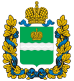 